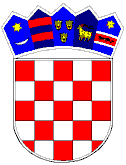 REPUBLIKA HRVATSKAVUKOVARSKO-SRIJEMSKA ŽUPANIJAOPĆINA TOMPOJEVCIOPĆINSKO VIJEĆE                                                                                                                                                                                                                                                                                                                                                                                                                                                                                                                                                                                                                                                                                                                                                                                                                                                                                                                                                                                                                                                                                                                                                                                                                                                                                                                                                                                                                                                                                                                                                                                                                                                                                                                                                                                                                                                                                                                                                                                                                                                                                                                                                                                                                                                                                                                                                                                                                                                                                                                                                                                                                                                                                                                                                                                                                                                                                                                                                                                                                                                                                                                                                                                                                                                                                                                                                                                                                                                                                                                                                                                                                                                                                                                                                                                                                                                                                                                                                                                                                                                                                                                                                                                                                                                                                                                                                                                                                                                                                                                                                                                                                                                                                                                                                                                                                                                                                                                                                                                                                                                                                                                                                                                                                                                                                                                                                                                                                                                                                                                                                                                                                                                                                                                                                                                                                                                                                                                                                                                                                                                                                                                                                                                                                                                                                                                                                                                                                                                                                                                                                                                                                                                                                                                                                                                                                                                                                                                                                                                                                                                                                                                                                                                                                                                                                                                                                                                                                                                                                                                                                                                                                                                                                                                                                                                                                                                                                                                                                                                                                                                                                                                                                                                                                                                                                                                                                                                                                                                                                                                                                                                                                                                                                                                                                                                                                                                                                                                                                                                                                                                                                                                                                                                                                                                                                                                                                                                                                                                                                                                                                                                                                                                                                                                                                                                                                                                                                                                                                                                                                                                                                                                                                                                                                                                                                                                                                                                                                                                                                                                                                                                                                                                                                                                                                                                                                                                                                                                                                                                                                                                                                                                                                                                                                                                                                                                                                                                                                                                                                                                                                                                                                                                                                                                                                                                                                                                                                                                                                                                                                                                                                                                                                                                                                                                                                                                                                                                                                                                                                                                                                                                                                                                                                                                                                                                                                                                                                                                                                                                                                                                                                                                                                                                                                                                                                                                                                                                                                                                                                                                                                                                                                                                                                                                                                                                                                                                                                                                                                                                                                                                                                                                                                                                                                                                                                                                                                                                                                                                                                                                                                                                                                                                                                                                                                                                                                                                                                                                                                                                                                                                                                                                                                                                                                                                                                                                                                                                                                                         KLASA: 400-06/17-04/01URBROJ. 2196/07-17-1Tompojevci, 21.03. 2017.godineTemeljem članka 108. i članka 110. Zakona o proračunu (NN 87/08 i 136/12, 15/15), članka 4., 5,. 6,. 7,. 8,.  10,. 12,. 16.,17. i članka 19. Pravilnika o polugodišnjem i godišnjem izvještaju o izvršenju proračuna (NN 24/13), te članka 29. Statuta Općine Tompojevci («Službeni vjesnik» Vukovarsko- srijemske županije broj: 5/13, 02/15 i 05/16.), Općinsko vijeće Općine Tompojevci na svojoj 22. sjednici, održanoj 21.03.2017.g. donosi:O D L U K Uo usvajanju godišnjeg izvještaja  o izvršenju ProračunaOpćine Tompojevci za 2016. godinu	                                                    Članak 1. Godišnji izvještaj o izvršenju Proračuna Općine Tompojevci za  2016. godinu sadrži:OPĆI DIORAČUN PRIHODA I RASHODA		    PLAN	     OSTVARENO	 INDEKS                                 UKUPNO PRIHODA
UKUPNO RASHODA
 RASPOLOŽIVA SREDSTVA IZ PREDHODNIH GODINARAČUN ZADUŽIVANJA/FINANCIRANJAPRIHODI I PRIMICI 	RASHODI I IZDACI POSEBNI DIOIzvršenje po organizacijskoj klasifikacijiIzvršenje po ekonomskoj klasifikacijiIzvršenje po programskoj klasifikaciji3. IZVJEŠTAJ O ZADUŽIVANJU NA DOMAĆEM I STRANOM TRŽIŠTU NOVCA I KAPITALA      U periodu od 01. siječnja do 30.prosinca  2016. g. Općina Tompojevci se nije zaduživala. 4. IZVJEŠTAJ O KORIŠTENJU PRORAČUNSKE ZALIHE     U Proračunu Općine Tompojevci za 2016. g. nije planirana proračunsku zalihu, samim tim nije bilo   niti korištenja iste. 5. IZVJEŠTAJ O DANIM JAMSTVIMA I IZDACIMA PO JAMSTVIMA     Općina Tompojevci  nema danih jamstava niti izdataka po istim. 6. OBRAŽLOŽENJE OSTVARENIH PRIHODA I PRIMITKA, RASHODA I IZDATAKA U 2016 g. ukupni prihodi/primici ostvareni su u iznosu 5.499.078,53 kn, odnosno 78,89 % od plana. Ukupni rashodi/izdaci u 2016. g. iznose 4.687.510,43 kn, odnosno 67,13 % plana. Razlika između ostvarenih prihoda/primitaka i rashoda/izdataka u  2016. g. daje višak prihoda/primitaka u iznosu 811.568,10 knUključujući preneseni višak prihoda/primitaka iz prethodnih godina  u iznosu 882.152,72 kn i višak prihoda/primitaka u iznosu 811.568,10 u prvom polugodištu 2016. g.,   raspoloživ višak prihoda u sljedećem razdoblju iznosi 1.693.720,82 kn. 6.1. OBRAZLOŽENJE OSTVARENJA PRIHODA I PRIMITAKA Prihodi/primici proračuna u  2016. g. realizirani su u iznosu 5.499.078,53 kn, ili 78,89% godišnjeg plana. U nastavku daje se obrazloženje ostvarenja pojedinih vrsta prihoda/ primitaka po osnovnim skupinama prihoda  u odnosu na ukupno planirane prihode 6.1.1. PRIHODI POSLOVANJA Prihodi od poreza ostvareni su u iznosu 1.142.044,41kn, ili 102,24% ukupno planiranih prihoda od poreza u 2016. g.  Prihodi od pomoći iz inozemstva i od subjekata unutar opće države ostvareni su u iznosu 3.018.205,04  kn, ili 67,44% planiranih prihoda/primitaka u 2016. g. Prihodi od imovine u  2016. g. realizirani su u iznosu 818.257,25 kn, ili 98,57%  planiranih prihoda. Najznačajniji udio prihoda u ovoj skupini su prihodi od zakupa državnog poljoprivrednog zemljišta, kamata na oročena sredstva, i prihodi od nefinancijske imovine ( naknade za legalizaciju). Prihodi od administrativnih pristojbi i po posebnih propisima realizirani su u iznosu 330.703,73 kn, ili 98,42% planiranih prihoda. Najznačajniji udio prihoda u ovoj skupini su prihodi od komunalne naknade, komunalnog doprinosa, grobne naknade  i  šumskog doprinosa. 6.1.2. PRIHODI OD PRODAJE NEFINANCIJSKE IMOVINE Prihodi od prodaje nefinancijske imovine  realizirani su u iznosu od 178.348,35kn ili 89,17% planiranih prihoda, odnose se na prihod od prodaje poljoprivrednog zemljišta u vlasništvu RH.6.2. OBRAZLOŽENJE OSTVARENJA RASHODA I IZDATAKAUkupni proračunski rashodi i izdaci izvršeni su u iznosu od  4.687.510,43 kn ili 67,13% u odnosu na godišnji plan.Prema ekonomskoj klasifikaciji rashodi i izdaci su:RASHODI POSLOVANJARASHODI ZA NABAVU NEFINANCIJSKE IMOVINE     RASHODI POSLOVANJARashodi za zaposlene izvršeni su u iznosu od 892.724,41 kn ili 99,51% u odnosu na godišnji plan, odnose se na rashode za bruto plaće uposlenih dužnosnika, djelatnika JUO i  djelatnike javnih radova.Materijalni rashodi izvršeni su u iznosu od 769.517,73 kn ili 86,86% u odnosu na planirano, čine ih naknade troškova zaposlenih, stručno osposobljavanje, rashodi za materijal i energiju, rashodi za usluge, ostali nespomenuti rashodi. Financijski rashodi izvršeni su iznosu 20.123,18 kn ili 89,04% u odnosu na planirano. Ovaj rashod čine bankarske usluge, usluge platnog prometa, izdvajanje 5% od naplaćenih prihoda. Pomoći dane u inozemstvo i unutar opće države izvršene su u iznosu od 18.817,99 kn ili 99,99% od planiranog. Odnose se sufinanciranje rada bibliobusa na području VSŽ, sufinanciranje borbe protiv ovisnosti o drogi i alkoholu, prijevoz umirovljenika te izrada projekta za široko pojasni internet.Naknade građanima i kućanstvima na temelju osiguranja i druge naknade realizirane su u iznosu od 102.994,52  kn ili 90,38% u odnosu na planirano. Najveći dio sredstava odnose se na sufinanciranje cijene karata za prijevoza srednjoškolaca, troškove stanovanja, naknade za svako novorođeno dijete, pomoć roditeljima za nabavku školskih knjiga, te naknadu za nabavku drva za ogrjev.Ostali rashodi realizirani su u iznosu od 286.162,91kn ili 91,65%. Odnose  se na tekuće donacije u novcu udrugama građana, neprofitnim organizacijama, vjerskim zajednicama i sl.      RASHODI ZA NABAVU NEFINANCIJSKE IMOVINERashodi za nabavu proizvedenu dugotrajnu imovinu realizirani su u iznosu od 2.597.169,69 kn ili 54,88% od  planiranih. Rashodi se odnose na Izgradnju i opremanje reciklažnog dvorišta u Mikluševcima, izradu Strategije razvoja općine Tompojevci do 2020.g, postavljanje čekaonice na autobusnom ugibalištu u Mikluševcima, završni radovi na mrtvačnicama u Berku, Bokšiću, Čakovcima i Mikluševcima, sanaciju Doma u Čakovima, izgradnju ceste u Oroličkoj ulici u Berku i parkiralište u Tompojevcima, te priključak vode za pravoslavno groblje Čakovci. 6.2.1. OBRAZLOŽENJE OSTVARENJA RASHODA I IZDATAKA PO ORGANIZACIJSKOJ I PROGRAMSKOJ KLASIFIKACIJI Rashodi/izdaci u 2016. g. realizirani su u iznosu 4.687.510,43 kn ili 67,13% godišnjeg plana. U nastavku daje se obrazloženje ostvarenja pojedinih vrsta rashoda/ izdataka po organizacijskoj i programskoj klasifikaciji.Aktivnost A300101  Stručno administrativno i tehničko osobljeAktivnost A300103 Stručno osposobljavanje6.2.3.1. Program: Javna uprava i administracija- realiziran je u iznosu od 578.339,63 kn ili 95,49%. Rashodi se odnose i naknade za zaposlene, rashode za službena putovanja,   premije osiguranja,  reprezentaciju,  režijske  rashode, rashode za djelatnike stručnog osposobljavanja i sl.Ciljevi: Pravovremeno i učinkovito organiziranje svih aktivnosti, usklađivanje rada i akata  sa Zakonima i drugim propisima,  redovno obavljanje zadataka u uredu, te povećanje efikasnosti istog.Pokazatelji uspješnosti: Poslovi u nadležnosti pravovremeno obavljeni. Učinkovito praćenjeostvarivanja strateških ciljeva. Planiranje, izvršenje i trošenje proračunskih sredstava po nadzorom.Program 3002  Socijalna skrbAktivnost A300203  Pomoć za podmirenje troškova stanovanjaAktivnost A300204  Ostale pomoći obiteljima i kućanstvimaAktivnost A300205  Pomoć za ogrjev6.2.3.2. Program: Socijalna skrb – realiziran je u iznosu od 105.994,52 kn ili 90,62 %, Ovaj program uključuje  slijedeće aktivnosti:a). Pomoć za podmirenje troškova stanovanja realizirana je u iznosu  25.057,80 kn.  Ova aktivnost  uključuje rashode za  naknade  socijalno ugroženi osobama.b). Ostale pomoći obiteljima i kućanstvima realizirane su u iznosu od 59.576,72 kn ili 83,91 %,  uključuje  pomoći za novorođenu djecu i sufinanciranje karata za prijevoz  srednjoškolaca, nabavu dječjih paketića za djecu od 1- 15 godina, potporu za nabavu školskih knjiga.c). Pomoć za ogrjev –  realizirano je u iznosu od 21.360,00 kn ili 100,00% u odnosu na plan.Ciljevi: Pomagati obiteljima slabijeg imovnog stanja u vidu naknade za  plaćanje režijskih troškova,  podjele jednokratnih pomoći i pomoći za kupovinu ogrjeva, sufinanciranje karata svim srednjoškolcima i pomoć za  svako  novorođeno dijete, nabavu dječjih paketića za djecu od 1- 15 godina, potporu za nabavu školskih knjiga.Pokazatelji uspješnosti: svi zahtjevi riješeni u propisanom roku, korisnici socijalne skrbi pravovremeno ostvaruju svoja prava. Pomoći sukladno planiranim sredstvima.Program 3003  Održavanje komunalne infrastruktureAktivnost A300304 Održavanje nerazvrstanih cesta u zimskom razdobljuAktivnost T300301  Održavanje javne rasvjeteAktivnost T300303  Održavanje javne površineAktivnost T300304  Održavanje  groblja6.2.3.3. Program:  Održavanje komunalne infrastrukture – realiziran je u iznosu od 321.673,13 kn ili 389,94 % u odnosu na plan. Ovaj program uključuje slijedeće aktivnosti:a). Održavanje nerazvrstanih cesta u zimskom razdoblju  realiziran je u iznosu od 6.570,38 kn ili 65,70 % , rashodi se odnose  na komunalne usluge (čišćenje nerazvrstanih cesta u zimskom periodu).b). Održavanje javne rasvjete – realizirana je u iznosu od 53.791,30 kn ili 97,80 %, rashodi se odnose na  potrošnju električne energije za javnu rasvjetu i održavanje javne rasvjete po ugovoru,c). Održavanje javne površine - realizirana je u iznosu od 225.963,86 kn ili 95,00 %, uključuje rashode za  zaposlene, materijal za inv. održavanje strojeva, te usluge za inv. održavanje istih, motorni benzin i sl.d).Održavanje groblja –realizirano je u iznosu od 35.347,59 kn ili 64,50% uključuje rashode za  materijal za inv. održavanje strojeva,  motorni benzin, pražnjenje kontejnera na grobljima kupovinu i sadnju ukrasnih drvca i bilja i sl.Program 3004  Gradnja objekata i uređaja  komunalne infrastruktureAktivnost A300401 Autobusna ugibalištaAktivnost K300401 Nerazvrstane cesteAktivnost K300409  Vodovodna mreža	Aktivnost K300410 Reciklažno dvorišteAktivnost K300403  Mrtvačnice6.2.3.4. Program:  Gradnja objekata i uređaja  komunalne infrastrukture – realiziran je u iznosu od 2.236.115,01 kn  ili 97,82%. Rashod se odnosi na troškove izgradnje i opremanja Reciklažnog dvorišta Mikluševci, priključak mrtvačnica na elektroenergentsku mrežu, postavljanje čekaonice na autobusnom ugibalištu u Mikluševcima, završni radovi na mrtvačnicama u Berku, Bokšiću, Čakovcima i Mikluševcima, izgradnju ceste u Oroličkoj ulici u Berku i parkiralište u Tompojevcima, te priključak vode za pravoslavno groblje Čakovci. Ciljevi: Izgradnja objekata komunalne infrastrukture i osiguranja uvjeta za održivi razvitak komunalnih djelatnosti i kvalitete stanovanja. Izvršenje programa: Izgrađeno i opremljeno Reciklažno dvorište Mikluševci, priključene mrtvačnice u Berku, Bokšiću, Čakovcima i Mikluševcima na elektroenergetsku mrežu i napravljeni završni radovi na istim,završena cesta u Berku i parkiralište u Tompojevcima a sve u svrhu poboljšanja kvalitete stanovanja.Program 3005  Promicanje kultureAktivnost A300505  Kulturne manifestacije u općiniAktivnost A300506  Kulturno umjetnički amaterizamAktivnost A300507  Sufinanciranje rada bibliobusa6.2.3.5. Program:  Promicanje kulture realiziran je u iznosu od 41.000,00 kn ili 89,13 %u odnosu na plan. Ovaj program se sastoji od više aktivnosti:a). Kulturne manifestacije u općini – realizirana je u iznosu od 16.000,00 kn ili 100,00 % rashodi se odnose na transfere.b).  Kulturno umjetnički amaterizam realizirana je u iznosu od 15.000,00 kn ili 75,00%, rashodi se odnose na transfere.c).  Sufinanciranje rada bibliobusa realizirana je u iznosu od 10.00,00 kn ili 100,00% rashodi se odnose na transfereCiljevi: Poticati kulturne djelatnosti, njegovati tradiciju i običaje.Pokazatelji uspješnosti: Raspored sredstava udrugama iz područja kulture sukladno planiranim sredstvima. Poboljšanje uvjeta u oblasti brige za mlade, te mogućnost nabave poučnih knjiga i literature putem bibliobusa. Redovit dolazak bibliobusa.Program 3006  Sport i rekreacijaAktivnost A300608  Nogometni kluboviAktivnost A300609  Ostale sportske udrugeAktivnost A300610  Sportske manifestacije6.2.3.6 Program: Sport i rekreacija realiziran je u iznosu od 45.000,00 kn ili 100,00 %. Program se sastoji od više aktivnosti i to:a).  Nogometni klubovi - realiziran je u iznosu od 37.000,00 kn ili 100,00 %,   rashodi se odnose  na transfere.b).  Ostale sportske udruge realiziran je u iznosu od 3.000,00 kn ili 100,00 %, rashodi se odnose na transfere.c).  Sportske manifestacije realiziran je u iznosu od 5.000,00 kn ili 100,00 %, rashodi se odnose na transfere.Ciljevi: Poticati sportske djelatnosti, unapređenje kvalitete života i razvoj sportske infrastrukture.Pokazatelji uspješnosti: Raspored sredstava udrugama sukladno planiranim sredstvima.Program 3007 Javne potrebe ostalih udrugaAktivnost A300702 Briga za djecu i mlade, braniteljsku populaciju, te osobe treće životne dobi i dr.6.2.3.7. Program: Javne potrebe ostalih udruga – realiziran je u iznosu od 14.500,00 kn ili 80,56 % rashodi se odnose na transfere.Ciljevi: Poboljšanje uvjeta u oblasti brige za djecu i mladež, za starije osobe koje sebe pronalaze kroz razne aktivnosti u udrugama.Pokazatelji uspješnosti:  raspored sredstava svim  udrugama  sukladno planiranim sredstvima.Program 3008  Razvoj civilnog društvaAktivnost A300801  Ured za međunarodnu suradnju TINTLAktivnost A300806  Udruga potrošačaAktivnost A300811  Vjerske zajedniceAktivnost A300816  Sufinanciranje LAG-a6.2.3.8. Program:  Razvoj civilnog društva– realiziran je u iznosu od 44.408,95,00 kn ili 80,00 %, Ovaj program uključuje slijedeće aktivnosti:a).  Ured za međunarodnu suradnju TINTL - realiziran je u iznosu od 33.408,95,00 kn ili 99,73 %, rashodi se odnose na transfere.b). Udruga potrošača – nije realiziran c). Vjerske zajednice realizirano je u iznosu od 1.000,00 kn ili 10,00 %, rashodi se odnose na transfered). Sufinanciranje LAG-a realiziran je u iznosu od 10.000,00 kn ili 100,00 %, rashodi se odnose na transfere.Ciljevi: Poboljšanje uvjeta u oblasti poljoprivrede kroz Program Podizanje kapaciteta poljoprivrednih proizvođača. Donacije vjerskim zajednicama za  uređenja  objekta i crkvena  dvorišta.Pokazatelji uspješnosti:  Raspored sredstava svim  udrugama  sukladno planiranim sredstvima. Jačanje razvoja ruralnih prostora Općine Tompojevci putem suradnje s drugim JLS i organizacijamaProgram 3009  Predškolski odgoj, osnovno, srednje i visoko obrazovanjeAktivnost A300901  Predškolski odgojAktivnost A300902  Osnovna škola6.2.3.9. Program:  Predškolski odgoj, osnovno, srednje i visoko obrazovanje– realiziran je u iznosu od 60.667,88 kn ili 82,88 %, program uključuje slijedeće aktivnosti:a).  Predškolski odgoj- realiziran je u iznosu od 58.772,60 kn ili 84,93% rashodi se odnose na sredstva za čišćenje , usluge tekućeg i inv. održavanja, transfere za plaću voditeljice i odgajateljicu u predškolski, ugovor o djelu i sredstva za podmirenje  režijskih troškova.b).  Osnovna škola- realiziran je u iznosu od 1.895,27 kn ili 94,76 %, rashodi se odnose na motorni benzin za košnju trave ispred škola.Ciljevi: Sufinanciranje redovitog programa predškolskog odgoja, poboljšanje uvjeta u oblasti brige za djecu, odgoja i osnovnog obrazovanja,  poboljšanje uvjeta u oblasti brige za mlade.Pokazatelji uspješnosti: Broj uključenih učenika u predškolskom odgoju putem dječje radionice u Bokšiću. Redovit rad osnovne škole.Program 3011  Nacionalne manjine  Aktivnost A301101  Rusinska nacionalna manjinaAktivnost A301102  Mađarska nacionalna manjina6.2.3.10. Program:  Nacionalne manjine  - realiziran je u iznosu od 3.070,92 kn ili 68,24%.Cilj ove aktivnosti je očuvanje običaja i njegovanje jezika nacionalnih manjina.Pokazatelji uspješnosti: Redovan rad tijela nacionalnih manjinaProgram 3012  GospodarstvoAktivnost A301201  Poljoprivredno zemljište6.2.3.11. Program:  Gospodarstvo – realiziran je u iznosu od 1.624,97 kn ili 81,25 %, program uključuje slijedeće aktivnosti:a). Poljoprivredno zemljište realiziran je u iznosu od 1.624,97 kn ili 81,25%  rashodi se odnose na odvoz uginule stoke i intelektualne usluge.Ciljevi: Jačanje i potpora poduzetničkih aktivnosti na području Općine TompojevciPokazatelji uspješnosti:  Traženi odvoz uginule stoke realiziran na području općine.Program 3013  Zaštita i spašavanjeAktivnost A301301  Civilna zaštita, Aktivnost A301302  VatrogastvoAktivnost A301303  Hrvatska gorska služba spašavanjaAktivnost A301304  Crveni križ6.2.3.12. Program 3013  Zaštita i spašavanje – realiziran je u iznosu od 67.919,49  kn ili 98,98%.   Program uključuje slijedeće aktivnosti:a). Civilna zaštita - nije realiziranb). Vatrogastvo– realizirano je u iznosu od 57.930,42 kn ili 101,99 %.   sredstava se odnose na obvezu izdvajanja  iz proračuna ( 5% od vlastitih  sredstava ), temeljem članka 45. Zakona o vatrogastvu.c). Hrvatska gorska služba spašavanja-  realizirana je u iznosu od 2.000,00 kn ili 100,00%d). Crveni križ-  realiziran je u iznosu od 7.989,07 ili  102,18% od planiranogCiljevi: Jačanje organizacije sustava zaštite i spašavanje na području Općine Tompojevci Smanjenje broj incidenata na području Općine TompojevciProgram 3014  Pomoć u kućiAktivnost A301401  Skrb za starije i nemoćne osobe6.2.3.13. Program:  Pomoć u kući– realiziran je u iznosu od 258.328,20  kn  ili 100,24% uključuje plaće za  zaposlene u programu javnih radova za aktivaciju žena u lokalnoj zajednici  po programu Pomoć u kući osobama treće životne dobi,  materijalne rashode .Ciljevi: Jačanje sustava pomoći starijim i nemoćnim osobama na području Općine Tompojevci Pokazatelji uspješnosti:  Program financiran preko HZZ u periodu od osam  mjeseci.Program 3015  Zaštita okolišaAktivnost A301501  Odvoz otpada i saniranje deponijaAktivnost A301502  Deratizacija, dezinsekcija6.2.3.14. Program 3015  Zaštita okoliša – realiziran je u iznosu od 29.125,65 kn ili 82,74 %.  Program uključuje slijedeće aktivnosti:a).  Odvoz otpada i saniranje deponija-  realiziran je u iznosu od 2.905,65 kn ili 90,80%.Rashodi se odnose na odvoz komunalnog otpada po naseljima.b).  Deratizacija, dezinsekcija- realizirana je u iznosu od 26.220,00 kn ili 81,94% u odnosu na plan. Rashodi se odnose na provedenu jesensku deratizaciju na cijelom području općine.Ciljevi: Smanjenje površina zagađenih otpadom, te smanjena opasnost od zaraznih bolesti stanovništva općine Tompojevci.Pokazatelji uspješnosti: Redovan odvoz komunalnog otpada da bi se spriječilo širenje površina zagađenih otpadom i izvršena jesenska deratizacija.  7. DEFICITI/SUFICIT PRORAČUNAU  2016 g. ukupni prihodi/primici ostvareni su u iznosu 5.499.078,53 kn, odnosno 78,89% od plana. Ukupni rashodi/izdaci u 2016. g. iznose 4.687.510,43 kn, odnosno 67,13 % od plana. Razlika između ostvarenih prihoda/primitaka i rashoda/izdataka u 2016. g. daje višak prihoda/primitaka u iznosu 811.568,10 knUključujući preneseni višak prihoda/primitaka iz prethodnih godina  u iznosu 882.152,72 kn i višak prihoda/primitaka u iznosu 811.568,10 kn u  2016. g.,  čini  raspoloživ višak prihoda u sljedećem razdoblju  i iznosi 1.693.720,82 kn. Članak 2. Ovaj Odluka stupa na snagu osmog dana od dana  objave u „Službenom vjesniku“ Vukovarsko-srijemske županije.Predsjednik Općinskog vijećaDubravko MartićPrihodi poslovanja6.770.543,00 kn5.320.729,68 kn78,59%Prihodi od prodaje nefinancijske imovine200.000,00 kn178.348,85 kn89,17%6.970.543,00 kn5.499.078,53 kn78,89%Rashodi poslovanja2.250.659,00 kn2.090.340,74 kn92,88%Rashodi za nabavu nefinancijske imovine4.732.094,00 kn2.597.169,69 kn           54,88%  6.982.753,00 kn4.687.510,43kn               67,13%RAZLIKA VIŠAK/MANJAK  -12.210,00 kn811.568,10 knRASPOLOŽIVA SREDSTVA  IZ PREDHODNIH  GODINA882.152,72  knPrimici od nefinancijske imovine i zaduživanja                0,00                   0,00Izdaci za financijsku imovinu i otplate zajmova                0,00                   0,00NETO ZADUŽIVANJA / FINANCIRANJE                0,00                   0,00VIŠAK/MANJAK + RASPOLOŽIVA SREDSTVA  IZ PREDHODNIH GODINA  + NETO FINACIIRANJE/ZADUŽIVANJE     1.693.720,82 knRačun/pozicijaOpisIzvršenje 2015. godineIzvorni plan 2016.godineTekući plan 2016.godineIzvršenje 2016.godineIndeks 6/4Indeks 6/5123456786Prihodi poslovanja3.778.075,426.770.543,006.770.543,005.320.729,6878,59%78,59%61Prihodi od poreza639.417,801.117.000,001.117.000,001.142.044,41102,24%102,24%611Porez i prirez na dohodak596.468,76980.000,00980.000,001.011.297,86103,19%103,19%6111Porez i prirez na dohodak od nesamostalnog rada 596.468,76980.000,00980.000,001.011.297,86103,19%103,19%613Porezi na imovinu28.253,41120.000,00120.000,00114.514,7195,43%95,43%6134Povremeni porezi na imovinu28.253,41120.000,00120.000,00114.514,7195,43%95,43%614Porezi na robu i usluge14.695,6317.000,0017.000,0016.231,8495,48%95,48%6142Porez na promet4.678,003.500,003.500,003.228,4792,24%92,24%6145Porezi na korištenje dobara ili izvođenje aktivnosti10.017,6313.500,0013.500,0013.003,3796,32%96,32%63Pomoći iz inozemstva (darovnice) i od subjekata unutar opće države1.736.357,964.475.443,004.475.443,003.018.205,0467,44%67,44%633Pomoći iz proračuna 962.636,002.761.893,002.761.893,001.311.600,5047,49%47,49%6331Tekuće pomoći iz proračuna962.636,001.077.500,001.077.500,001.111.600,50103,16%103,16%6332Kapitalne pomoći iz proračuna 0,001.684.393,001.684.393,00200.000,0011,87%11,87%634Pomoći od ostalih subjekata unutar opće države773.721,961.713.550,001.713.550,001.706.604,5499,59%99,59%6341Tekuće pomoći od ostalih subjekata unutar opće države663.321,96463.550,00463.550,00460.459,6099,33%99,33%6342Kapitalne pomoći od ostalih subjekata unutar opće države110.400,001.250.000,001.250.000,001.246.144,9499,69%99,69%64Prihodi od imovine1.125.053,49830.100,00830.100,00818.257,2598,57%98,57%641Prihodi od financijske imovine14.985,137.000,007.000,005.044,7372,07%72,07%6413Kamate na oročena sredstva i depozite po viđenju14.985,136.000,006.000,004.170,9569,52%69,52%6414Prihodi od zateznih kamata0,001.000,001.000,00873,7887,38%87,38%Račun/pozicijaOpisIzvršenje 2015. godineIzvorni plan 2016.godineTekući plan 2016.godineIzvršenje 2016.godineIndeks 6/4Indeks 6/512345678642Prihodi od nefinancijske imovine1.110.068,36823.100,00823.100,00813.212,5298,80%98,80%6421Naknade za koncesije389.194,38155.000,00155.000,00154.389,1799,61%99,61%6422Prihodi od zakupa i iznajmljivanja imovine702.318,54661.600,00661.600,00654.016,3098,85%98,85%6423Ostali prihodi od nefinancijske imovine3.653,40500,00500,0096,9019,38%19,38%6429Ostali prihodi od nefinancijske imovine14.902,046.000,006.000,004.710,1578,50%78,50%65Prihodi od administrativnih pristojbi i po posebnim prop.271.746,17336.000,00336.000,00330.703,7398,42%98,42%651Administrativne (upravne) pristojbe83.685,0049.000,0049.000,0046.590,0095,08%95,08%6512Županijske, gradske i općinske pristojbe i nak83.685,0048.500,0048.500,0046.590,0096,06%96,06%6513Ostale upravne pristojbe0,00500,00500,000,000,00%0,00%652Prihodi po posebnim propisima10.922,3986.000,0086.000,0071.704,2283,38%83,38%6522Prihodi vodoprivrede400,371.000,001.000,00650,8265,08%65,08%6524Doprinosi za šume10.522,0281.000,0081.000,0067.187,6082,95%82,95%6526Ostali nespomenuti prihodi 0,004.000,004.000,003.865,8096,65%96,65%653Komunalni doprinos i naknada177.138,78201.000,00201.000,00212.409,51105,68%105,68%6531Komunalni doprinos5.203,7316.000,0016.000,0011.995,8674,97%74,97%6532Komunalna naknada171.935,05185.000,00185.000,00200.413,65108,33%108,33%66Ostali prihodi5.500,000,000,000,00663Donacije od pra i fizi osoba izvan opće države 5.500,000,000,000,006631Tekuće donacije5.500,000,000,000,0068Ostali prihodi0,0012.000,0012.000,0011.519,2595,99%95,99%683Ostali prihodi0,0012.000,0012.000,0011.519,2595,99%95,99%6831Ostali prihodi0,0012.000,0012.000,0011.519,2595,99%95,99%7Prihodi od prodaje nefinancijske imovine175.701,37200.000,00200.000,00178.348,8589,17%89,17%71Prihodi od prodaje neproizvedene imovine175.701,37200.000,00200.000,00178.348,8589,17%89,17%711Prihodi od prodaje mat. imov prirodnih bogats175.701,37200.000,00200.000,00178.348,8589,17%89,17%7111Zemljište175.701,37200.000,00200.000,00178.348,8589,17%89,17%UKUPNO3.953.776,796.970.543,006.970.543,005.499.078,5378,89%78,89%Račun/pozicijaOpisIzvršenje 2015. godineIzvorni plan 2016. godineTekući plan 2016. godineIzvršenje 2016. godineIndeks 6/3Indeks 6/5123456783Rashodi poslovanja3.108.291,192.250.659,002.250.659,002.090.340,7467,25%92,88%31Rashodi za zaposlene1.152.593,74897.120,00897.120,00892.724,4177,45%99,51%311Plaće957.537,90752.020,00752.020,00750.321,8678,36%99,77%3111Plaće za redovan rad957.537,90752.020,00752.020,00750.321,8678,36%99,77%312Ostali rashodi za zaposlene10.935,6615.700,0015.700,0014.520,65132,78%92,49%3121Ostali rashodi za zaposlene10.935,6615.700,0015.700,0014.520,65132,78%92,49%313Doprinosi na plaće184.120,18129.400,00129.400,00127.881,9069,46%98,83%3131Doprinosi za mirovinsko osiguranje2.224,040,000,000,000,00%3132Doprinosi za zdravstveno osiguranje165.617,52116.600,00116.600,00115.242,5269,58%98,84%3133Doprinosi za zapošljavanje16.278,6212.800,0012.800,0012.639,3877,64%98,75%32Materijalni rashodi1.367.111,02885.940,00885.940,00769.517,7356,29%86,86%321Naknade troškova zaposlenima67.070,2168.630,0068.630,0063.201,8794,23%92,09%3211Službena putovanja7.543,717.580,007.580,004.942,8765,52%65,21%3212Naknade za prijevoz, za rad na terenu i odv. život54.592,5053.300,0053.300,0053.054,0097,18%99,54%3213Stručno usavršavanje zaposlenika4.250,007.250,007.250,005.100,00120,00%70,34%3214Ostale naknade troškova zaposlenima684,00500,00500,00105,0015,35%21,00%322Rashodi za materijal i energiju308.363,80228.300,00228.300,00198.273,4064,30%86,85%3221Uredski materijal i ostali materijalni rashodi27.297,5820.000,0020.000,0015.779,5157,81%78,90%3222Materijal i sirovine449,758.500,008.500,008.500,001889,94%100,00%3223Energija173.256,47163.500,00163.500,00152.405,5087,97%93,21%3224Mat. i dijelovi za tekuće i investicijsko održavanje100.279,2731.800,0031.800,0018.696,3918,64%58,79%3225Sitni inventar i auto gume7.080,734.500,004.500,002.892,0040,84%64,27%3227Službena,radna i zaštitna odjeća i obuća0,000,000,000,00323Rashodi za usluge708.186,51351.990,00351.990,00297.431,4742,00%84,50%3231Usluge telefona, pošte i prijevoza30.262,3328.000,0028.000,0024.701,1481,62%88,22%3232Usluge tekućeg i investicijskog održavanja96.695,5788.500,0088.500,0062.075,7664,20%70,14%3233Usluge promidžbe i informiranja21.004,3819.100,0019.100,0017.230,0082,03%90,21%3234Komunalne usluge356.027,5880.350,0080.350,0065.551,5218,41%81,58%3235Zakupnine i najamnine1.250,000,000,000,000,00%3236Zdravstvene i veterinarske usluge5.347,848.170,008.170,004.658,7287,11%57,02%3237Intelektualne i osobne usluge153.386,6689.120,0089.120,0085.224,6855,56%95,63%Račun/pozicijaOpisIzvršenje 2015. godineIzvorni plan 2016. godineTekući plan 2016. godineIzvršenje 2016. godineIndeks 6/3Indeks 6/5123456783238Računalne usluge24.888,5035.050,0035.050,0034.123,00137,10%97,36%3239Ostale usluge19.323,653.700,003.700,003.866,6520,01%104,50%324Naknade troškova osobama izvan radnog odnosa23.414,9830.700,0030.700,0029.774,51127,16%96,99%3241Naknade troškova osobama izvan radnog odnosa23.414,9830.700,0030.700,0029.774,51127,16%96,99%329Ostali nespomenuti rashodi poslovanja260.075,52206.320,00206.320,00180.836,4869,53%87,65%3291Naknade za rad predstavničkih i izvršnih tijela, povjerenstva i sl.199.310,80147.800,00147.800,00131.609,0566,03%89,05%3292Premije osiguranja3.229,416.100,006.100,003.035,9194,01%49,77%3293Reprezentacija50.422,1330.700,0030.700,0026.494,6352,55%86,30%3294Članarine2.945,003.000,003.000,002.715,0092,19%90,50%3295Pristojbe i naknade0,007.610,007.610,007.606,9599,96%3299Ostali nespomenuti rashodi poslovanja4.168,1811.110,0011.110,009.374,94224,92%84,38%34Financijski rashodi19.023,5122.600,0022.600,0020.123,18105,78%89,04%343Ostali financijski rashodi19.023,5122.600,0022.600,0020.123,18105,78%89,04%3431Bankarske usluge i usluge platnog prometa18.282,6121.500,0021.500,0019.283,15105,47%89,69%3433Zatezne kamate2,24100,00100,003,20142,86%3,20%3434Ostali nespomenuti financijski rashodi738,661.000,001.000,00836,83113,29%83,68%35Subvencije17.715,000,000,000,000,00%352Subvencije trgovačkim društvima, obrtnicima, malim i srednjim poduzetnicima izvan javnog sektora17.715,000,000,000,000,00%3523Subvencije poljoprivrednicima, obrtnicima, malim i srednjim poduzetnicima17.715,000,000,000,000,00%36Pomoći dane u inozemstvo i unutar opće države3.500,0018.820,0018.820,0018.817,99537,66%99,99%363Pomoći unutar opće države3.500,0018.820,0018.820,0018.817,99537,66%99,99%3631Tekuće pomoći unutar opće države3.500,0018.820,0018.820,0018.817,99537,66%99,99%37Naknade građanima i kućanstvima na temelju osiguranja i druge naknade224.917,75113.960,00113.960,00102.994,5245,79%90,38%372Ostale naknade građanima i kućanstvima iz proračuna224.917,75113.960,00113.960,00102.994,5245,79%90,38%3721Naknade građanima i kućanstvima u novcu192.039,5080.960,0080.960,0075.417,8039,27%93,15%3722Naknade građanima i kućanstvima u naravi32.878,2533.000,0033.000,0027.576,7283,88%83,57%38Ostali rashodi323.430,17312.219,00312.219,00286.162,9188,48%91,65%Račun/pozicijaOpisIzvršenje 2015. godineIzvorni plan 2016. godineTekući plan 2016. godineIzvršenje 2016. godineIndeks 6/3Indeks 6/512345678381Tekuće donacije323.430,17312.219,00312.219,00286.162,9188,48%91,65%3811Tekuće donacije u novcu323.430,17312.219,00312.219,00286.162,9188,48%91,65%4Rashodi za nabavu nefinancijske imovine912.388,324.732.094,004.732.094,002.597.169,69284,66%54,88%42Rashodi za nabavu proizvedene dugot. Imov912.388,324.732.094,004.732.094,002.597.169,69284,66%54,88%421Građevinski objekti828.727,594.521.844,004.521.844,002.482.300,69299,53%54,90%4212Poslovni objekti0,002.227.830,002.227.830,00243.485,6810,93%4213Ceste, željeznice i slični građevinski objekti0,00464.760,00464.760,00464.707,2099,99%4214Ostali građevinski objekti828.727,591.829.254,001.829.254,001.774.107,81214,08%96,99%422Postrojenja i oprema9.349,980,000,000,000,00%4221Uredska oprema i namještaj6.750,000,000,000,000,00%4227Uređaji, strojevi i oprema za ostale namjene2.599,980,000,000,000,00%423Prijevozna sredstva32.968,750,000,000,000,00%4231Prijevozna sredstva u cestovnom prometu32.968,750,000,000,000,00%426Nematerijalna proizvedena imovina41.342,00210.250,00210.250,00114.869,00277,85%54,63%4262Ulaganja u računalne programe3.842,0021.200,0021.200,0021.119,00549,69%99,62%4263Umjetnička, literarna i znanstvena djela37.500,000,000,000,000,00%4264Ostala nematerijalna proizvedena imovina0,00189.050,00189.050,0093.750,0049,59%UKUPNO4.020.679,516.982.753,006.982.753,004.687.510,43116,59%67,13%Račun/pozicijaOpisIzvršenje 2015. godineIzvorni  plan 2016. godineTekući plan 2016.  godineIzvršenje 2016. godineIndeks 6/3Indeks 6/512345678RAZDJEL001OPĆINSKO VIJEĆE279.601,42235.800,00235.800,00205.927,3773,65%87,33%GLAVA00101OPĆINSKO VIJEĆE279.601,42235.800,00235.800,00205.927,3773,65%87,33%RAZDJEL 002OPĆINSKI NAČELNIK528.571,332.741.600,002.741.600,00641.377,40121,34%23,39%GLAVA00201OPĆINSKI NAČELNIK528.571,332.741.600,002.741.600,00641.377,40121,34%23,39%RAZDJEL003JEDINSTVENI UPRAVNI ODJEL3.212.506,764.005.353,004.005.353,003.840.205,66119,54%95,88%GLAVA00301JEDINSTVRNI UPRAVNI ODJEL3.212.506,764.005.353,004.005.353,003.840.205,66119,54%95,88%UKUPNO4.020.679,516.982.753,006.982.753,004.687.510,43116,59%67,13%Račun/ PozicijaOpisIzvršenje 2015. godineIzvorni  plan 2016. godineTekući plan 2016. godineIzvršenje 2016. godineIndeks 6/3Indeks 6/512345678RAZDJEL 001OPĆINSKO VIJEĆE279.601,42235.800,00235.800,00205.927,3773,65%87,33%GLAVA 00101OPĆINSKO VIJEĆE279.601,42235.800,00235.800,00205.927,3773,65%87,33%322Rashodi za materijal i energiju129.166,4155.000,0055.000,0047.866,7537,06%87,03%3221Uredski materijal i ostali materijalni rashodi720,941.000,001.000,00588,7581,66%58,88%3222Materijal i sirovine449,750,000,000,000,00%3223Energija48.614,5149.000,0049.000,0043.447,1289,37%88,67%3224Mat. i dijelovi za tekuće i investicijsko održavanje79.381,215.000,005.000,003.830,884,83%76,62%323Rashodi za usluge18.693,2043.600,0043.600,0035.522,70190,03%81,47%3232Usluge tekućeg i investicijskog održavanja11.167,5340.000,0040.000,0031.959,56286,18%79,90%3234Komunalne usluge7.525,673.600,003.600,003.563,1447,35%98,98%329Ostali nespomenuti rashodi poslovanja119.566,81125.100,00125.100,00110.437,9292,37%88,28%3291Naknade za rad predstavničkih i izvršnih tijela, povjerenstava i slično111.434,83119.100,00119.100,00104.979,6094,21%88,14%3293Reprezentacija8.131,986.000,006.000,005.458,3267,12%90,97%381Tekuće donacije12.175,0012.100,0012.100,0012.100,0099,38%100,00%3811Tekuće donacije u novcu12.175,0012.100,0012.100,0012.100,0099,38%100,00%RAZDJEL 002OPĆINSKI NAČELNIK528.571,332.741.600,002.741.600,00641.377,40121,34%23,39%GLAVA 00201 OPĆINSKI NAČELNIK528.571,332.741.600,002.741.600,00641.377,40121,34%23,39%311Plaće181.140,38135.020,00135.020,00135.101,7574,58%100,06%3111Plaće za redovan rad181.140,38135.020,00135.020,00135.101,7574,58%100,06%313Doprinosi na plaće33.380,2423.240,0023.240,0022.064,3966,10%94,94%3131Doprinosi za mirovinsko osiguranje2.224,040,000,000,000,00%3132Doprinosi za zdravstveno osiguranje28.076,8420.940,0020.940,0019.883,6370,82%94,96%Račun/ PozicijaOpisIzvršenje 2015. godineIzvorni  plan 2016. godineTekući plan 2016. godineIzvršenje 2016. godineIndeks 6/3Indeks 6/5123456783133Doprinosi za zapošljavanje3.079,362.300,002.300,002.180,7670,82%94,82%321Naknade troškova zaposlenima8.319,714.650,004.650,002.780,5733,42%59,80%3211Službena putovanja7.195,713.650,003.650,002.780,5738,64%76,18%3212Naknade za prijevoz, za rad na terenu i odvojeni život0,000,000,000,003213Stručno usavršavanje zaposlenika500,001.000,001.000,000,000,00%0,00%3214Ostale naknade troškova zaposlenima624,000,000,000,000,00%322Rashodi za materijal i energiju53.072,4725.500,0025.500,0022.034,3041,52%86,41%3221Uredski materijal i ostali materijalni rashodi4.542,040,000,000,000,00%3223Energija38.976,3522.500,0022.500,0020.065,3651,48%89,18%3224Mat. i dijelovi za tekuće i investicijsko održavanje4.318,53500,00500,0090,942,11%18,19%3225Sitni inventar i auto gume5.235,552.500,002.500,001.878,0035,87%75,12%323Rashodi za usluge69.274,8727.700,0027.700,0023.115,9233,37%83,45%3231Usluge telefona, pošte i prijevoza11.220,116.500,006.500,005.649,3650,35%86,91%3232Usluge tekućeg i investicijskog održavanja35.363,419.000,009.000,005.580,5615,78%62,01%3233Usluge promidžbe i informiranja2.700,000,000,000,000,00%3235Zakupnine i najamnine1.250,000,000,000,000,00%3236Zdravstvene i veterinarske usluge0,000,000,000,003237Intelektualne i osobne usluge0,0010.000,0010.000,009.250,0092,50%3239Ostale usluge18.741,352.200,002.200,002.636,0014,07%119,82%329Ostali nespomenuti rashodi poslovanja71.056,8466.720,0066.720,0063.105,4988,81%94,58%3291Naknade za rad predstavničkih i izvršnih tijela, povjerenstava i slično25.250,0025.200,0025.200,0025.628,95101,50%101,70%3292Premije osiguranja3.229,414.100,004.100,003.035,9194,01%74,05%3293Reprezentacija38.698,1520.200,0020.200,0018.386,7347,51%91,02%3294Članarine945,001.000,001.000,00715,0075,66%71,50%3295Pristojbe i naknade0,007.610,007.610,007.606,9599,96%3299Ostali nespomenuti rashodi poslova2.934,288.610,008.610,007.731,95263,50%89,80%Račun/ PozicijaOpisIzvršenje 2015. godineIzvorni  plan 2016. godineTekući plan 2016. godineIzvršenje 2016. godineIndeks 6/3Indeks 6/512345678352Subvencije trgovačkim društvima, obrtnicima, malim i srednjim poduzetnici izvan javnog sektora17.715,000,000,000,000,00%3523Subvencije poljoprivrednicima, obrtnicima, malim i srednjim poduzet17.715,000,000,000,000,00%363Pomoći unutar opće države0,005.820,005.820,005.817,9999,97%3631Tekuće pomoći unutar opće države0,005.820,005.820,005.817,9999,97%381Tekuće donacije25.000,0028.000,0028.000,0027.421,31109,69%97,93%3811Tekuće donacije u novcu25.000,0028.000,0028.000,0027.421,31109,69%97,93%421Građevinski objekti9.143,072.235.900,002.235.900,00246.185,682692,59%11,01%4212Poslovni objekti0,002.227.830,002.227.830,00243.485,6810,93%4214Ostali građevinski objekti9.143,078.070,008.070,002.700,0029,53%33,46%423Prijevozna sredstva22.968,750,000,000,000,00%4231Prijevozna sredstva u cestovnom prometu22.968,750,000,000,000,00%426Nematerijalna proizvedena imovina37.500,00189.050,00189.050,0093.750,00250,00%49,59%4263Umjetnička, literarna i znanstvena djela37.500,000,000,000,000,00%4264Ostala nematerijalna proizvedena imovina0,00189.050,00189.050,0093.750,0049,59%RAZDJEL 003JEDINSTVENI UPRAVNI ODJEL3.212.506,764.005.353,004.005.353,003.840.205,66119,54%95,88%GLAVA 00301 JEDINSTVRNI UPRAVNI ODJEL3.212.506,764.005.353,004.005.353,003.840.205,66119,54%95,88%311Plaće776.397,52617.000,00617.000,00615.220,1179,24%99,71%3111Plaće za redovan rad776.397,52617.000,00617.000,00615.220,1179,24%99,71%312Ostali rashodi za zaposlene10.935,6615.700,0015.700,0014.520,65132,78%92,49%3121Ostali rashodi za zaposlene10.935,6615.700,0015.700,0014.520,65132,78%92,49%313Doprinosi na plaće150.739,94106.160,00106.160,00105.817,5170,20%99,68%3132Doprinosi za zdravstveno osiguranje137.540,6895.660,0095.660,0095.358,8969,33%99,69%3133Doprinosi za zapošljavanje13.199,2610.500,0010.500,0010.458,6279,24%99,61%321Naknade troškova zaposlenima58.750,5063.980,0063.980,0060.421,30102,84%94,44%3211Službena putovanja348,003.930,003.930,002.162,30621,35%55,02%Račun/ PozicijaOpisIzvršenje 2015. godineIzvorni  plan 2016. godineTekući plan 2016. godineIzvršenje 2016. godineIndeks 6/3Indeks 6/5123456783212Naknade za prijevoz, za rad na terenu i odvojeni život54.592,5053.300,0053.300,0053.054,0097,18%99,54%3213Stručno usavršavanje zaposlenika3.750,006.250,006.250,005.100,00136,00%81,60%3214Ostale naknade troškova zaposlenima60,00500,00500,00105,00175,00%21,00%322Rashodi za materijal i energiju126.124,92147.800,00147.800,00128.372,35101,78%86,86%3221Uredski materijal i ostali materijalni rashodi22.034,6019.000,0019.000,0015.190,7668,94%79,95%3222Materijal i sirovine0,008.500,008.500,008.500,00100,00%3223Energija85.665,6192.000,0092.000,0088.893,02103,77%96,62%3224Mat. i dijelovi za tekuće i investicijsko održavanje16.579,5326.300,0026.300,0014.774,5789,11%56,18%3225Sitni inventar i auto gume1.845,182.000,002.000,001.014,0054,95%50,70%3227Službena,radna i zaštitna odjeća i obuća0,000,000,000,00323Rashodi za usluge620.218,44280.690,00280.690,00238.792,8538,50%85,07%3231Usluge telefona, pošte i prijevoza19.042,2221.500,0021.500,0019.051,78100,05%88,61%3232Usluge tekućeg i investicijskog održavanja50.164,6339.500,0039.500,0024.535,6448,91%62,12%3233Usluge promidžbe i informiranja18.304,3819.100,0019.100,0017.230,0094,13%90,21%3234Komunalne usluge348.501,9176.750,0076.750,0061.988,3817,79%80,77%3236Zdravstvene i veterinarske usluge5.347,848.170,008.170,004.658,7287,11%57,02%3237Intelektualne i osobne usluge153.386,6679.120,0079.120,0075.974,6849,53%96,02%3238Računalne usluge24.888,5035.050,0035.050,0034.123,00137,10%97,36%3239Ostale usluge582,301.500,001.500,001.230,65211,34%82,04%324Naknade troškova osobama izvan radnog odnosa23.414,9830.700,0030.700,0029.774,51127,16%96,99%3241Naknade troškova osobama izvan radnog odnosa23.414,9830.700,0030.700,0029.774,51127,16%96,99%329Ostali nespomenuti rashodi poslovanja69.451,8714.500,0014.500,007.293,0710,50%50,30%3291Naknade za rad predstavničkih i izvršnih tijela, povjerenstava i slično62.625,973.500,003.500,001.000,501,60%28,59%3292Premije osiguranja0,002.000,002.000,000,000,00%Račun/ PozicijaOpisIzvršenje 2015. godineIzvorni  plan 2016. godineTekući plan 2016. godineIzvršenje 2016. godineIndeks 6/3Indeks 6/5123456783293Reprezentacija3.592,004.500,004.500,002.649,5873,76%58,88%3294Članarine2.000,002.000,002.000,002.000,00100,00%100,00%3299Ostali nespomenuti rashodi poslovanja1.233,902.500,002.500,001.642,99133,15%65,72%343Ostali financijski rashodi19.023,5122.600,0022.600,0020.123,18105,78%89,04%3431Bankarske usluge i usluge platnog prometa18.282,6121.500,0021.500,0019.283,15105,47%89,69%3433Zatezne kamate2,24100,00100,003,20142,86%3,20%3434Ostali nespomenuti financijski rashodi738,661.000,001.000,00836,83113,29%83,68%363Pomoći unutar opće države3.500,0013.000,0013.000,0013.000,00371,43%100,00%3631Tekuće pomoći unutar opće države3.500,0013.000,0013.000,0013.000,00371,43%100,00%372Ostale naknade građanima i kućanstvima iz proračuna224.917,75113.960,00113.960,00102.994,5245,79%90,38%3721Naknade građanima i kućanstvima u novcu192.039,5080.960,0080.960,0075.417,8039,27%93,15%3722Naknade građanima i kućanstvima u naravi32.878,2533.000,0033.000,0027.576,7283,88%83,57%381Tekuće donacije286.255,17272.119,00272.119,00246.641,6086,16%90,64%3811Tekuće donacije u novcu286.255,17272.119,00272.119,00246.641,6086,16%90,64%421Građevinski objekti819.584,522.285.944,002.285.944,002.236.115,01272,84%97,82%4213Ceste, željeznice i slični građevinski objekti0,00464.760,00464.760,00464.707,2099,99%4214Ostali građevinski objekti819.584,521.821.184,001.821.184,001.771.407,81216,13%97,27%422Postrojenja i oprema9.349,980,000,000,000,00%4221Uredska oprema i namještaj6.750,000,000,000,000,00%4227Uređaji, strojevi i oprema za ostale namjene2.599,980,000,000,000,00%423Prijevozna sredstva10.000,000,000,000,000,00%4231Prijevozna sredstva u cestovnom prometu10.000,000,000,000,000,00%426Nematerijalna proizvedena imovina3.842,0021.200,0021.200,0021.119,00549,69%99,62%4262Ulaganja u računalne programe3.842,0021.200,0021.200,0021.119,00549,69%99,62%UKUPNO4.020.679,516.982.753,006.982.753,004.687.510,43116,59%67,13%Račun/PozicijaOpisIzvršenje 2015. godineIzvorni  plan 2016. GodineTekući plan 2016. godineIzvršenje 2016. godineIndeks 6/3Indeks 6/512345678RAZDJEL 001OPĆINSKO VIJEĆE279.601,42235.800,00235.800,00205.927,3773,65%87,33%GLAVA 00101OPĆINSKO VIJEĆE279.601,42235.800,00235.800,00205.927,3773,65%87,33%Program    1001OPĆINSKO VIJEĆE85.807,1982.100,0082.100,0078.694,8991,71%95,85%Aktivnost  A100101  JAVNA UPRAVAFunkcija: 0111 Izvršna i zakonodavna tijela73.632,1970.000,0070.000,0066.594,8990,44%95,14%3221Uredski materijal i ostali materijalni rashodi720,941.000,001.000,00588,7581,66%58,88%3291Naknade za rad predstavničkih i izvršnih tijela, povjerenstava i slično65.941,9364.000,0064.000,0061.171,2592,77%95,58%3293Reprezentacija6.969,325.000,005.000,004.834,8969,37%96,70%Aktivnost  A100102POLITIČKE STRANKEFunkcija: 0111 Izvršna i zakonodavna tijela12.175,0012.100,0012.100,0012.100,0099,38%100,00%3811Tekuće donacije u novcu12.175,0012.100,0012.100,0012.100,0099,38%100,00%Program  1002MJESNA SAMOUPRAVA193.794,23153.700,00153.700,00127.232,4865,65%82,78%Aktivnost  A100201MJESNI ODBORIFunkcija: 0133 Ostale opće usluge193.794,23153.700,00153.700,00127.232,4865,65%82,78%3222Materijal i sirovine449,750,000,000,000,00%3223Energija48.614,5149.000,0049.000,0043.447,1289,37%88,67%3224Mat. i dijelovi za tekuće i investicijsko održavanje79.381,215.000,005.000,003.830,884,83%76,62%3232Usluge tekućeg i investicijskog održavanja11.167,5340.000,0040.000,0031.959,56286,18%79,90%3234Komunalne usluge7.525,673.600,003.600,003.563,1447,35%98,98%3291Naknade za rad predstavničkih i izvršnih tijela, povjerenstava i sl.45.492,9055.100,0055.100,0043.808,3596,30%79,51%3293Reprezentacija1.162,661.000,001.000,00623,4353,62%62,34%Račun/PozicijaOpisIzvršenje 2015. godineIzvorni  plan 2016. GodineTekući plan 2016. godineIzvršenje 2016. godineIndeks 6/3Indeks 6/512345678RAZDJEL 002OPĆINSKI NAČELNIK528.571,332.741.600,002.741.600,00641.377,40121,34%23,39%GLAVA 00201 OPĆINSKI NAČELNIK528.571,332.741.600,002.741.600,00641.377,40121,34%23,39%Program   2001URED NAČELNIKA333.499,13259.840,00259.840,00246.225,6873,83%94,76%Aktivnost  A200101JAVNA UPRAVA I AMINISTRACIJAFunkcija: 0111 Izvršna i zakonodavna tijela330.775,09259.840,00259.840,00246.225,6874,44%94,76%3111Plaće za redovan rad181.140,38135.020,00135.020,00135.101,7574,58%100,06%3132Doprinosi za zdravstveno osiguranje28.076,8420.940,0020.940,0019.883,6370,82%94,96%3133Doprinosi za zapošljavanje3.079,362.300,002.300,002.180,7670,82%94,82%3211Službena putovanja7.195,713.650,003.650,002.780,5738,64%76,18%3212Naknade za prijevoz, za rad na terenu i odvojeni život0,000,000,000,003213Stručno usavršavanje zaposlenika0,001.000,001.000,000,000,00%3214Ostale naknade troškova zaposlenima624,000,000,000,000,00%3223Energija38.976,3522.500,0022.500,0020.065,3651,48%89,18%3224Mat. i dijelovi za tekuće i investicijsko održavanje4.318,53500,00500,0090,942,11%18,19%3225Sitni inventar i auto gume2.094,002.500,002.500,001.878,0089,68%75,12%3231Usluge telefona, pošte i prijevoza11.220,116.500,006.500,005.649,3650,35%86,91%3232Usluge tekućeg i investicij održavanja12.257,169.000,009.000,005.580,5645,53%62,01%3236Zdravstvene i veterinarske usluge0,000,000,000,003239Ostale usluge2.530,932.200,002.200,002.636,00104,15%119,82%3291Naknade za rad predstavničkih i izvršnih tijela, povjerenstava i slično25.250,0025.200,0025.200,0025.628,95101,50%101,70%3292Premije osiguranja3.229,414.100,004.100,003.035,9194,01%74,05%3293Reprezentacija9.837,315.000,005.000,003.314,2733,69%66,29%3294Članarine945,001.000,001.000,00715,0075,66%71,50%3295Pristojbe i naknade0,007.610,007.610,007.606,9599,96%Račun/PozicijaOpisIzvršenje 2015. godineIzvorni  plan 2016. GodineTekući plan 2016. godineIzvršenje 2016. godineIndeks 6/3Indeks 6/5123456783299Ostali nespomenuti rashodi poslovanja0,005.000,005.000,004.259,6885,19%3631Tekuće pomoći unutar opće države0,005.820,005.820,005.817,9999,97%Aktivnost  A200111STRUČNO OSPOSOBLJAVANJEFunkcija: 0111 Izvršna i zakonodavna tijela2.724,040,000,000,000,00%3131Doprinosi za mirovinsko osiguranje2.224,040,000,000,000,00%3213Stručno usavršavanje zaposlenika500,000,000,000,000,00%Program   2002 PROGRAMI I PROJEKTI86.024,770,000,000,000,00%Aktivnost  A200105MLADI U PRIRODIFunkcija: 0540 Zaštita bioraznolikosti i krajolika  39.949,770,000,000,000,00%3221Uredski materijal i ostali materijalni rashodi4.542,040,000,000,000,00%3225Sitni inventar i auto gume3.141,550,000,000,000,00%3233Usluge promidžbe i informiranja2.700,000,000,000,000,00%3239Ostale usluge16.210,420,000,000,000,00%3293Reprezentacija13.355,760,000,000,000,00%Aktivnost   K200803PRIJEVOZNA SREDSTVAFunkcija: 0530 Smanjenje zagađivanja  22.968,750,000,000,000,00%4231Prijevozna sredstva u cestovnom prometu22.968,750,000,000,000,00%Aktivnost   T200202UREĐENJE VODOZAŠTITNOG POJASAFunkcija: 0421 Poljoprivreda23.106,250,000,000,000,00%3232Usluge tekućeg i investicijskog održavanja23.106,250,000,000,000,00%Program    2003DANI STRADANJA9.225,1436.000,0036.000,0035.199,10381,56%97,78%Aktivnost   A200301OBILJEŽAVANJE DANA STRADANJAFunkcija: 0111 Izvršna i zakonodavna tijela9.225,1436.000,0036.000,0035.199,10381,56%97,78%3293Reprezentacija6.715,866.000,006.000,005.909,4987,99%98,49%3299Ostali nespomenuti rashodi poslovanja2.509,282.000,002.000,001.868,3074,46%93,42%3811Tekuće donacije u novcu0,0028.000,0028.000,0027.421,3197,93%Račun/PozicijaOpisIzvršenje 2015. godineIzvorni  plan 2016. GodineTekući plan 2016. godineIzvršenje 2016. godineIndeks 6/3Indeks 6/512345678Program    2004DANI OPĆINE10.464,2210.810,0010.810,0010.766,94102,89%99,60%Aktivnost   A200401OBILJEŽAVANJE DANA OPĆINEFunkcija: 0111 Izvršna i zakonodavna tijela10.464,2210.810,0010.810,0010.766,94102,89%99,60%3235Zakupnine i najamnine1.250,000,000,000,000,00%3293Reprezentacija8.789,229.200,009.200,009.162,97104,25%99,60%3299Ostali nespomenuti rashodi poslovanja425,001.610,001.610,001.603,97377,40%99,63%Program   2006LAG - SRIJEM25.000,000,000,000,000,00%Aktivnost A200601SUFINANCIRANJE LAG-aFunkcija: 0620 Razvoj zajednice  25.000,000,000,000,000,00%3811Tekuće donacije u novcu25.000,000,000,000,000,00%Program   2008GRAĐEVINSKI OBJEKTI9.143,072.331.200,002.331.200,00246.185,682692,59 %10,56%Aktivnost  K200204DOM KULTURE ČAKOVCIFunkcija: 0443 Građevinarstvo0,00238.900,00238.900,00232.685,6897,40%4212Poslovni objekti0,00238.900,00238.900,00232.685,6897,40%Aktivnost  K200801REKONSTRUKCIJA CENTRA ZA JAVNE INICIJATIVEFunkcija: 0443 Građevinarstvo0,001.870.560,001.870.560,000,000,00%4212Poslovni objekti0,001.870.560,001.870.560,000,000,00%Aktivnost  K200802DRUŠTVENI DOMFunkcija: 0443 Građevinarstvo0,0095.300,0095.300,000,000,00%4264Ostala nematerijalna proizvedena imovina0,0095.300,0095.300,000,000,00%Aktivnost   K200805NOVI DOM MIKLUŠEVCIFunkcija: 0443 Građevinarstvo0,000,000,000,004264Ostala nematerijalna proizvedena imovina0,000,000,000,00Aktivnost   K200806OPĆINSKA ZGRADAFunkcija: 0443 Građevinarstvo0,00107.500,00107.500,000,000,00%4212Poslovni objekti0,00107.500,00107.500,000,000,00%Račun/PozicijaOpisIzvršenje 2015. godineIzvorni  plan 2016. GodineTekući plan 2016. godineIzvršenje 2016. godineIndeks 6/3Indeks 6/512345678Aktivnost   T200801LEGALIZACIJA  OBJEKATAFunkcija: 0443 Građevinarstvo9.143,0718.940,0018.940,0013.500,00147,65%71,28%4212Poslovni objekti0,0010.870,0010.870,0010.800,0099,36%4214Ostali građevinski objekti9.143,078.070,008.070,002.700,0029,53%33,46%Program   2009PROSTORNO UREĐENJE I UNAPREĐENJE STANOVANJA37.500,0093.750,0093.750,0093.750,00250,00%100,00%Aktivnost  A200901STRATEGIJA RAZVOJA OPĆINEFunkcija: 0111 Izvršna i zakonodavna tijela0,0093.750,0093.750,0093.750,00100,00%4264Ostala nematerijalna proizvedena imovina0,0093.750,0093.750,0093.750,00100,00%Aktivnost  K200901PROSTORNI PLANFunkcija: 0111 Izvršna i zakonodavna tijela37.500,000,000,000,000,00%4263Umjetnička, literarna i znanstvena djela37.500,000,000,000,000,00%Program    2010ENERGETSKA UČINKOVITOST0,0010.000,0010.000,009.250,0092,50%Aktivnost   T201001ENERGETSKA UČINKOVITOST U ZGRADARSTVUFunkcija: 0490 Ekonomski poslovi koji nisu drugdje svrstani  0,0010.000,0010.000,009.250,0092,50%3237Intelektualne i osobne usluge0,0010.000,0010.000,009.250,0092,50%Program    2011PROGRAM POTPORA POLJOPRIVREDI17.715,000,000,000,000,00%Aktivnost   T200111EDUKACIJA I STRUČNO OSPOSOBLJAVANJE - PESTICIDIFunkcija: 0421 Poljoprivreda4.800,000,000,000,000,00%3523Subvencije poljoprivrednicima, obrtnicima, malim i srednjim poduzetn4.800,000,000,000,000,00%Aktivnost   T200112PREGLED TEHNIČKIH SUSTAVA U ZAŠTITI BILJAFunkcija: 0421 Poljoprivreda2.700,000,000,000,000,00%3523Subvencije poljoprivrednicima, obrtnicima, malim i srednjim poduzetn2.700,000,000,000,000,00%Račun/PozicijaOpisIzvršenje 2015. godineIzvorni  plan 2016. GodineTekući plan 2016. godineIzvršenje 2016. godineIndeks 6/3Indeks 6/512345678Aktivnost   T200113NABAVA NOVIH KOŠNICA I PČELARSKE OPREMEFunkcija: 0421 Poljoprivreda7.215,000,000,000,000,00%3523Subvencije poljoprivrednicima, obrtnicima, malim i srednjim poduzetnicima7.215,000,000,000,000,00%Aktivnost  T200114POTICANJE POVRTLARSKE I VOĆARSKE PROIZVODNJEFunkcija: 0421 Poljoprivreda3.000,000,000,000,000,00%3523Subvencije poljoprivrednicima, obrtnicima, malim i srednjim poduzetnicima3.000,000,000,000,000,00%Aktivnost  T200115POTPORA POLJOPRIVREDNIM PROIZVOĐAČIMAFunkcija: 0421 Poljoprivreda0,000,000,000,003523Subvencije poljoprivrednicima, obrtnicima, malim i srednjim poduzetnicima0,000,000,000,00RAZDJEL 003JEDINSTVENI UPRAVNI ODJEL3.212.506,764.005.353,004.005.353,003.840.205,66119,54%95,88%GLAVA 00301 JEDINSTVRNI UPRAVNI ODJEL3.212.506,764.005.353,004.005.353,003.840.205,66119,54%95,88%Program    3001JAVNA UPRAVA I ADMINISTRACIJA647.793,28639.090,00639.090,00610.776,9494,29%Aktivnost   A300101STRUČNO ADMINISTRATIVNO I TEHNIČKO OSOBLJEFunkcija: 0131 Opće usluge vezane uz službenike		605.929,37605.640,00605.640,00578.339,6395,45%95,49%3111Plaće za redovan rad249.054,12250.200,00250.200,00250.179,11100,45%99,99%3121Ostali rashodi za zaposlene10.935,6615.700,0015.700,0014.520,65132,78%92,49%3132Doprinosi za zdravstveno osiguranje38.603,4838.800,0038.800,0038.777,75100,45%99,94%3133Doprinosi za zapošljavanje4.233,964.260,004.260,004.252,95100,45%99,83%3211Službena putovanja348,002.680,002.680,00999,50287,21%37,29%3212Naknade za prijevoz, za rad na terenu i odvojeni život51.174,0053.300,0053.300,0053.054,00103,67%99,54%3213Stručno usavršavanje zaposlenika0,001.500,001.500,00350,0023,33%3214Ostale naknade troškova zaposlenima60,00500,00500,00105,00175,00%21,00%Račun/PozicijaOpisIzvršenje 2015. godineIzvorni  plan 2016. GodineTekući plan 2016. godineIzvršenje 2016. godineIndeks 6/3Indeks 6/5123456783221Uredski materijal i ostali materijalni rashodi9.689,7514.500,0014.500,0013.287,07137,13%91,63%3223Energija9.276,9317.700,0017.700,0016.778,50180,86%94,79%3224Mat. i dijelovi za tekuće i investicijsko održavanje2.664,453.200,003.200,001.783,5266,94%55,74%3225Sitni inventar i auto gume1.845,182.000,002.000,001.014,0054,95%50,70%3231Usluge telefona, pošte i prijevoza19.042,2219.000,0019.000,0017.551,7892,17%92,38%3232Usluge tekućeg i investicijskog održavanja1.369,308.000,008.000,006.753,75493,23%84,42%3233Usluge promidžbe i informiranja18.304,3819.100,0019.100,0017.230,0094,13%90,21%3234Komunalne usluge3.196,172.050,002.050,001.587,9749,68%77,46%3236Zdravstvene i veterinarske usluge0,003.000,003.000,000,000,00%3237Intelektualne i osobne usluge126.857,5062.300,0062.300,0059.026,7546,53%94,75%3238Računalne usluge24.888,5035.050,0035.050,0034.123,00137,10%97,36%3292Premije osiguranja0,002.000,002.000,000,000,00%3293Reprezentacija2.770,262.500,002.500,002.079,1675,05%83,17%3294Članarine2.000,002.000,002.000,002.000,00100,00%100,00%3299Ostali nespomenuti rashodi poslovanja0,002.500,002.500,001.642,9965,72%3431Bankarske usluge i usluge platnog prometa18.282,6121.500,0021.500,0019.283,15105,47%89,69%3433Zatezne kamate2,24100,00100,003,20142,86%3,20%3434Ostali nespomenuti financijski rashodi738,661.000,001.000,00836,83113,29%83,68%4221Uredska oprema i namještaj6.750,000,000,000,000,00%4262Ulaganja u računalne programe3.842,0021.200,0021.200,0021.119,00549,69%99,62%Aktivnost  A300103STRUČNO OSPOSOBLJAVANJEFunkcija: 0131 Opće usluge vezane uz službenike41.863,9133.450,0033.450,0032.437,3177,48%96,97%3132Doprinosi za zdravstveno osiguranje17.198,930,000,000,000,00%3211Službena putovanja0,001.250,001.250,001.162,8093,02%3213Stručno usavršavanje zaposlenika1.250,001.500,001.500,001.500,00120,00%100,00%3241Naknade troškova osobama izvan radnog odnosa23.414,9830.700,0030.700,0029.774,51127,16%96,99%Račun/PozicijaOpisIzvršenje 2015. godineIzvorni  plan 2016. GodineTekući plan 2016. godineIzvršenje 2016. godineIndeks 6/3Indeks 6/512345678Program   3002SOCIJALNA SKRB107.702,75116.960,00116.960,00105.994,5298,41%90,62%Aktivnost  A300203POMOĆ ZA PODMIRENJE TROŠKOVA STANOVANJAFunkcija: 1040 Obitelj i djeca  20.704,8024.600,0024.600,0025.057,80121,02%101,86%3721Naknade građanima i kućanstvima u novcu20.704,8024.600,0024.600,0025.057,80121,02%101,86%Aktivnost   A300204OSTALE POMOĆI OBITELJIMA I KUĆANSTVIMAFunkcija: 1040 Obitelj i djeca  64.377,9571.000,0071.000,0059.576,7292,54%83,91%3631Tekuće pomoći unutar opće države3.000,003.000,003.000,003.000,00100,00%100,00%3721Naknade građanima i kućanstvima u novcu28.499,7035.000,0035.000,0029.000,00101,76%82,86%3722Naknade građanima i kućanstvima u naravi32.878,2533.000,0033.000,0027.576,7283,88%83,57%A300205Akt.POMOĆ ZA OGRIJEVFunkcija: 1070 Socijalna pomoć stanovništvu koje nije obuhvaćeno redovnim socijalnim programom22.620,0021.360,0021.360,0021.360,0094,43%100,00%3721Naknade građanima i kućanstvima u novcu22.620,0021.360,0021.360,0021.360,0094,43%100,00%Program    3003ODRŽAVANJE KOMUNALNE INFRASTRUKTURE501.162,90357.640,00357.640,00321.673,1364,19%89,94%Aktivnost   A300304ODRŽAVANJE NERAZVRSTANIH CESTA U  ZIMSKOM RAZDOBLJUFunkcija: 0610 Razvoj stanovanja  4.095,2410.000,0010.000,006.570,38160,44%65,70%3234Komunalne usluge4.095,2410.000,0010.000,006.570,38160,44%65,70%Aktivnost   A300305ODRŽAVANJE NERAZVRSANIH CESTA - redovno i izvanrednoFunkcija: 0610 Razvoj stanovanja  0,000,000,000,003234Komunalne usluge0,000,000,000,00Aktivnost   T300301ODRŽAVANJE JAVNE RASVJETEFunkcija: 0640 Ulična rasvjeta  81.774,3955.000,0055.000,0053.791,3065,78%97,80%3223Energija51.456,8950.000,0050.000,0053.316,30103,61%106,63%Račun/PozicijaOpisIzvršenje 2015. godineIzvorni  plan 2016. GodineTekući plan 2016. godineIzvršenje 2016. godineIndeks 6/3Indeks 6/5123456783232Usluge tekućeg i investicijskog održavanja30.317,505.000,005.000,00475,001,57%9,50%Aktivnost   T300303ODRŽAVANJE JAVNE POVRŠINEFunkcija: 0640 Ulična rasvjeta  415.293,27237.840,00237.840,00225.963,8654,41%95,01%3111Plaće za redovan rad290.228,66151.000,00151.000,00149.248,9351,42%98,84%3132Doprinosi za zdravstveno osiguranje44.985,4423.410,0023.410,0023.133,3851,42%98,82%3133Doprinosi za zapošljavanje4.934,252.570,002.570,002.537,2151,42%98,72%3213Stručno usavršavanje zaposlenika2.500,003.250,003.250,003.250,00130,00%100,00%3222Materijal i sirovine0,000,000,000,003223Energija20.905,0814.000,0014.000,0012.614,8260,34%90,11%3224Mat. i dijelovi za tekuće i investicijsko održavanje13.915,0811.300,0011.300,0011.272,8081,01%99,76%3227Službena,radna i zaštitna odjeća i obuća0,000,000,000,003232Usluge tekućeg i investicijskog održavanja10.879,3321.000,0021.000,0012.869,39118,29%61,28%3234Komunalne usluge17.979,250,000,000,000,00%3236Zdravstvene i veterinarske usluge4.550,002.140,002.140,002.140,0047,03%100,00%3237Intelektualne i osobne usluge0,007.670,007.670,007.666,6899,96%3239Ostale usluge582,301.500,001.500,001.230,65211,34%82,04%3299Ostali nespomenuti rashodi poslovanja1.233,900,000,000,000,00%4227Uređaji, strojevi i oprema za ostale namjene2.599,980,000,000,000,00%Aktivnost   T300304ODRŽAVANJE GROBLJAFunkcija: 0660 Rashodi vezani uz stanovanje i kom. pogodnosti koji nisu drugdje svrtani0,0054.800,0054.800,0035.347,5964,50%3222Materijal i sirovine0,008.500,008.500,008.500,00100,00%3223Energija0,006.800,006.800,002.143,2131,52%3224Mat. i dijelovi za tekuće i investicijsko održavanje0,0010.000,0010.000,000,000,00%3234Komunalne usluge0,0029.500,0029.500,0024.704,3883,74%Program   3004GRADNJA OBJEKATA I UREĐAJA KOMUNALNE INFRASTRUKTURE819.584,522.285.944,002.285.944,002.236.115,01272,84%97,82%Račun/PozicijaOpisIzvršenje 2015. godineIzvorni  plan 2016. GodineTekući plan 2016. godineIzvršenje 2016. godineIndeks 6/3Indeks 6/512345678Aktivnost  A300401AUTOBUSNA UGIBALIŠTAFunkcija: 0443 Građevinarstvo0,0010.000,0010.000,009.952,3899,52%4213Ceste, željeznice i slični građevinski objekti0,0010.000,0010.000,009.952,3899,52%Aktivnost  K300401NERAZVRSTANE CESTEFunkcija: 0451 Cestovni promet0,00454.760,00454.760,00454.754,82100,00%4213Ceste, željeznice i slični građevinski objekti0,00454.760,00454.760,00454.754,82100,00%Aktivnost   K300404KOMUNALNA OPREMAFunkcija: 0530 Smanjenje zagađivanja  0,000,000,000,003225Sitni inventar i auto gume0,000,000,000,00Aktivnost   K300407MODERNIZACIJA POSTOJEĆE  JAVNE RASVJETEFunkcija: 0640 Ulična rasvjeta  39.937,500,000,000,000,00%4214Ostali građevinski objekti39.937,500,000,000,000,00%Aktivnost   K300409VODOVODNA MREŽAFunkcija: 0640 Ulična rasvjeta  0,0050.000,0050.000,00507,111,01%4214Ostali građevinski objekti0,0050.000,0050.000,00507,111,01%Aktivnost   K300410RECIKLAŽNO DVORIŠTEFunkcija: 0530 Smanjenje zagađivanja  69.844,911.585.484,001.585.484,001.585.381,432269,86%99,99%4214Ostali građevinski objekti69.844,911.585.484,001.585.484,001.585.381,432269,86%99,99%Aktivnost  K300411MRTVAČNICE II fazaFunkcija: 0443 Građevinarstvo80.588,000,000,000,000,00%4214Ostali građevinski objekti80.588,000,000,000,000,00%Aktivnost   K300412MRTVAČNICE III fazaFunkcija: 0443 Građevinarstvo148.242,250,000,000,000,00%4214Ostali građevinski objekti148.242,250,000,000,000,00%Aktivnost   K300413MRTVAČNICA IV faza - završnaFunkcija: 0443 Građevinarstvo480.971,8659.760,0059.760,0059.745,2712,42%99,98%4214Ostali građevinski objekti480.971,8659.760,0059.760,0059.745,2712,42%99,98%Račun/PozicijaOpisIzvršenje 2015. godineIzvorni  plan 2016. GodineTekući plan 2016. godineIzvršenje 2016. godineIndeks 6/3Indeks 6/512345678Aktivnost   K300415ZAVRŠNI RADOVI NA MRTVAČNICAMAFunkcija: 0443 Građevinarstvo0,00125.940,00125.940,00125.774,0099,87%4214Ostali građevinski objekti0,00125.940,00125.940,00125.774,0099,87%Program   3005PROMICANJE KULTURE31.050,0046.000,0046.000,0041.000,00132,05%89,13%Aktivnost   A300501KUD JOAKIM GOVLJAFunkcija: 0820 Službe kulture  1.250,000,000,000,000,00%3811Tekuće donacije u novcu1.250,000,000,000,000,00%Aktivnost   A300502KUD PETEFI ŠANDORFunkcija: 0820 Službe kulture  1.800,000,000,000,000,00%3811Tekuće donacije u novcu1.800,000,000,000,000,00%Aktivnost   A300503KUD ZRINSKIFunkcija: 0820 Službe kulture  5.000,000,000,000,000,00%3811Tekuće donacije u novcu5.000,000,000,000,000,00%Aktivnost   A300504 KUD MLADOSTFunkcija: 0820 Službe kulture  6.000,000,000,000,000,00%3811Tekuće donacije u novcu6.000,000,000,000,000,00%Aktivnost   A300505KULTURNE MANIFESTACIJE U OPĆINIFunkcija: 0820 Službe kulture  17.000,0016.000,0016.000,0016.000,0094,12%100,00%3811Tekuće donacije u novcu17.000,0016.000,0016.000,0016.000,0094,12%100,00%Aktivnost   A300506KULTURNO UMJETNIČKI AMATERIZAMFunkcija: 0820 Službe kulture  0,0020.000,0020.000,0015.000,0075,00%3811Tekuće donacije u novcu0,0020.000,0020.000,0015.000,0075,00%Aktivnost   A300507SUFINANCIRANJE RADA BIBLIOBUSA0,0010.000,0010.000,0010.000,00100,00%Funkcija: 0820 Služba kulture 3631Tekuće pomoći unutar opće države0,0010.000,0010.000,0010.000,00100,00%Program     3006SPORT I REKREACIJA47.700,0045.000,0045.000,0045.000,0094,34%100,00%Račun/PozicijaOpisIzvršenje 2015. godineIzvorni  plan 2016. GodineTekući plan 2016. godineIzvršenje 2016. godineIndeks 6/3Indeks 6/512345678Aktivnost   A300601NOGOMETNI KLUB TOMPOJEVCIFunkcija: 0810 Službe rekreacije i sporta  21.700,000,000,000,000,00%3811Tekuće donacije u novcu21.700,000,000,000,000,00%Aktivnost  A300602RIBOLOVNE UDRUGEFunkcija: 0810 Službe rekreacije i sporta  1.000,000,000,000,000,00%3811Tekuće donacije u novcu1.000,000,000,000,000,00%Aktivnost   A300604ŠAHOVSKI KLUBFunkcija: 0810 Službe rekreacije i sporta  3.000,000,000,000,000,00%3811Tekuće donacije u novcu3.000,000,000,000,000,00%Aktivnost   A300606NOGOMETNI KLUB SOKOL BERAKFunkcija: 0810 Službe rekreacije i sporta  22.000,000,000,000,000,00%3811Tekuće donacije u novcu22.000,000,000,000,000,00%Aktivnost   A300608NOGOMETNI KLUBOVIFunkcija: 0810 Službe rekreacije i sporta  0,0037.000,0037.000,0037.000,00100,00%3811Tekuće donacije u novcu0,0037.000,0037.000,0037.000,00100,00%Aktivnost   A300609OSTALE SPORTSKE UDRUGEFunkcija: 0810 Službe rekreacije i sporta  0,003.000,003.000,003.000,00100,00%3811Tekuće donacije u novcu0,003.000,003.000,003.000,00100,00%Aktivnost   A300610SPORTSKE MANIFESTACIJEFunkcija: 0820 Službe kulture  0,005.000,005.000,005.000,00100,00%3811Tekuće donacije u novcu0,005.000,005.000,005.000,00100,00%Program  3007JAVNE POTREBE OSTALIH UDRUGA0,0018.000,0018.000,0014.500,0080,56%Aktivnost   A300702BRIGA ZA DJECU I MLADE, BRANITELJSKU POPULACIJU, TE OSOBE TREĆE ŽIVOTNE DOBI I DR.Funkcija: 0820 Službe kulture  0,0018.000,0018.000,0014.500,0080,56%3811Tekuće donacije u novcu0,0018.000,0018.000,0014.500,0080,56%Program   3008RAZVOJ CIVILNOG DRUŠTVA78.684,7755.500,0055.500,0044.408,9556,44%80,02%Račun/PozicijaOpisIzvršenje 2015. godineIzvorni  plan 2016. GodineTekući plan 2016. godineIzvršenje 2016. godineIndeks 6/3Indeks 6/512345678Aktivnost   A300801URED ZA MEĐUNARODNU SURADNJU TINTLFunkcija: 0620 Razvoj zajednice  57.312,6233.500,0033.500,0033.408,9558,29%99,73%3811Tekuće donacije u novcu57.312,6233.500,0033.500,0033.408,9558,29%99,73%Aktivnost   A300802HRVATSKA ŽENAFunkcija: 0820 Službe kulture  2.000,000,000,000,000,00%3811Tekuće donacije u novcu2.000,000,000,000,000,00%Aktivnost   A300803DRUŠTVO NAŠA DJECAFunkcija: 0911 Predškolsko obrazovanje1.000,000,000,000,000,00%3811Tekuće donacije u novcu1.000,000,000,000,000,00%Aktivnost   A300804UHDDRFunkcija: 0820 Službe kulture  1.000,000,000,000,000,00%3811Tekuće donacije u novcu1.000,000,000,000,000,00%Aktivnost  A300805UDVDRFunkcija: 0820 Službe kulture  1.000,000,000,000,000,00%3811Tekuće donacije u novcu1.000,000,000,000,000,00%Aktivnost   A300806UDRUGA POTROŠAČAFunkcija: 0820 Službe kulture  0,002.000,002.000,000,000,00%3291Naknade za rad predstavničkih i izvršnih tijela, povjerenstava i slično0,001.000,001.000,000,000,00%3811Tekuće donacije u novcu0,001.000,001.000,000,000,00%Aktivnost   A300809UDRUGA LUČFunkcija: 0820 Službe kulture  1.000,000,000,000,000,00%3811Tekuće donacije u novcu1.000,000,000,000,000,00%Aktivnost   A300811VJERSKE ZAJEDNICEFunkcija: 0840 Religijske i druge službe zajednice7.500,0010.000,0010.000,001.000,0013,33%10,00%3811Tekuće donacije u novcu7.500,0010.000,0010.000,001.000,0013,33%10,00%Aktivnost   A300812KLUB MLADIHFunkcija: 0820 Službe kulture  2.872,150,000,000,000,00%Račun/PozicijaOpisIzvršenje 2015. godineIzvorni  plan 2016. GodineTekući plan 2016. godineIzvršenje 2016. godineIndeks 6/3Indeks 6/5123456783811Tekuće donacije u novcu2.872,150,000,000,000,00%Aktivnost   A300814UDRUGA ZLATNE GODINEFunkcija: 0820 Službe kulture  4.000,000,000,000,000,00%3811Tekuće donacije u novcu4.000,000,000,000,000,00%Aktivnost   A300816SUFINANCIRANJE LAG-aFunkcija: 0620 Razvoj zajednice  0,0010.000,0010.000,0010.000,00100,00%3811Tekuće donacije u novcu0,0010.000,0010.000,0010.000,00100,00%Aktivnost   A300817UDRUGE IZVAN PODRUČJA OPĆINEFunkcija: 0820 Službe kulture  1.000,000,000,000,000,00%3811Tekuće donacije u novcu1.000,000,000,000,000,00%Program   3009PREDŠKOLSKI ODGOJ, OSNOVNO, SREDNJE I VISOKO OBRAZOVANJE98.926,3673.200,0073.200,0060.667,8861,33%82,88%Aktivnost  A300901PREDŠKOLSKI ODGOJUFunkcija: 0911 Predškolsko obrazovanje87.853,7969.200,0069.200,0058.772,6066,90%84,93%3221Uredski materijal i ostali materijalni rashodi6.834,572.500,002.500,001.903,6927,85%76,15%3223Energija3.454,140,000,000,000,00%3224Mat. i dijelovi za tekuće i investicijsko održavanje0,001.800,001.800,001.718,2595,46%3232Usluge tekućeg i investicijskog održavanja7.170,505.500,005.500,004.437,5061,89%80,68%3234Komunalne usluge860,350,000,000,000,00%3237Intelektualne i osobne usluge11.404,166.900,006.900,006.900,0060,50%100,00%3293Reprezentacija505,74500,00500,000,000,00%0,00%3811Tekuće donacije u novcu57.624,3352.000,0052.000,0043.813,1676,03%84,26%Aktivnost   A300902 OSNOVNA ŠKOLAFunkcija: 0912 Osnovno obrazovanje1.072,574.000,004.000,001.895,28176,70%47,38%3221Uredski materijal i ostali materijalni rashodi0,002.000,002.000,000,000,00%3223Energija572,572.000,002.000,001.895,28331,01%94,76%3631Tekuće pomoći unutar opće države500,000,000,000,000,00%Račun/PozicijaOpisIzvršenje 2015. godineIzvorni  plan 2016. GodineTekući plan 2016. godineIzvršenje 2016. godineIndeks 6/3Indeks 6/512345678Aktivnost   A300904SUFINANCIRANJE RADA BIBLIOBUSAFunkcija: 0980 Usluge obrazovanja koje nisu drugdje svrstane  10.000,000,000,000,000,00%3811Tekuće donacije u novcu10.000,000,000,000,000,00%Program   3011NACIONALNE MANJINE63.475,354.500,004.500,003.070,924,84%68,24%Aktivnost  A301101RUSINSKA NACIONALNA MANJINAFunkcija: 0820 Službe kulture  6.000,002.500,002.500,002.070,4234,51%82,82%3231Usluge telefona, pošte i prijevoza0,001.500,001.500,001.500,00100,00%329Ostali nespomenuti rashodi poslovanja0,001.000,001.000,00570,4257,04%3291Naknade za rad predstavničkih i izvršnih tijela, povjerenstava i slično0,00500,00500,000,000,00%3293Reprezentacija0,00500,00500,00570,42114,08%3811Tekuće donacije u novcu6.000,000,000,000,000,00%Aktivnost   A301102MAĐARSKA NACIONALNA MANJINAFunkcija: 0820 Službe kulture  0,001.000,001.000,001.000,50100,05%3231Usluge telefona, pošte i prijevoza0,000,000,000,003291Naknade za rad predstavničkih i izvršnih tijela, povjerenstava i slično0,001.000,001.000,001.000,50100,05%3293Reprezentacija0,000,000,000,00Aktivnost   A301103IZBORNA PROMIĐBA VJEĆA NACIONALNIH MANJINAFunkcija: 0820 Službe kulture  57.475,350,000,000,000,00%3221Uredski materijal i ostali materijalni rashodi2.987,000,000,000,000,00%3291Naknade za rad predstavničkih i izvršnih tijela, povjerenstava i slično48.488,350,000,000,000,00%3811Tekuće donacije u novcu6.000,000,000,000,000,00%Aktivnost   A301104SRPSKA NACIONALNA MANJINAFunkcija: 0820 Službe kulture  0,001.000,001.000,000,000,00%Račun/PozicijaOpisIzvršenje 2015. godineIzvorni  plan 2016. GodineTekući plan 2016. godineIzvršenje 2016. godineIndeks 6/3Indeks 6/5123456783231Usluge telefona, pošte i prijevoza0,001.000,001.000,000,000,00%Program   3012GOSPODARSTVO163.012,842.000,002.000,001.624,971,00%81,25%Aktivnost  A301201POLJOPRIVREDNO ZEMLJIŠTEFunkcija: 0421 Poljoprivreda10.797,842.000,002.000,001.624,9715,05%81,25%3236Zdravstvene i veterinarske usluge797,841.000,001.000,00493,7261,88%49,37%3237Intelektualne i osobne usluge0,001.000,001.000,001.131,25113,13%4231Prijevozna sredstva u cestovnom prometu10.000,000,000,000,000,00%Aktivnost  A301207ELEMENTARNA NEPOGODAFunkcija: 0421 Poljoprivreda120.215,000,000,000,000,00%3721Naknade građanima i kućanstvima u novcu120.215,000,000,000,000,00%Aktivnost  T301202UREĐENJE POLJSKIH PUTOVAFunkcija: 0421 Poljoprivreda32.000,000,000,000,000,00%3234Komunalne usluge32.000,000,000,000,000,00%Program    3013ZAŠTITA I SPAŠAVANJE350.115,0968.619,0068.619,0067.919,4919,40%98,98%Aktivnost   A301301CIVILNA ZAŠTITAFunkcija: 0360 Rashodi za javni red i sigurnost koji nisu drugdje svrstani  18.766,122.000,002.000,000,000,00%0,00%Aktivnost   A301301CIVILNA ZAŠTITAFunkcija: 0360 Rashodi za javni red i sigurnost koji nisu drugdje svrstani  18.766,122.000,002.000,000,000,00%3221Uredski materijal i ostali materijalni rashodi1.687,500,000,000,000,00%3237Intelektualne i osobne usluge2.625,000,000,000,000,00%3291Naknade za rad predstavničkih i izvršnih tijela, povjerenstava i slično14.137,621.000,001.000,000,000,00%0,00%3293Reprezentacija316,001.000,001.000,000,000,00%0,00%Aktivnost    A301302VATROGASTVOFunkcija: 0320 Usluge protupožarne zaštite  42.720,1556.800,0056.800,0057.930,42135,60%101,99%3811Tekuće donacije u novcu42.720,1556.800,0056.800,0057.930,42135,60%101,99%Aktivnost    A301303HRVATSKA GORSKA SL. SPAŠAVANJAFunkcija: 0320 Usluge protupožarne zaštite  2.000,002.000,002.000,002.000,00100,00%100,00%Račun/PozicijaOpisIzvršenje 2015. godineIzvorni  plan 2016. GodineTekući plan 2016. godineIzvršenje 2016. godineIndeks 6/3Indeks 6/5123456783811Tekuće donacije u novcu2.000,002.000,002.000,002.000,00100,00%100,00%Aktivnost  A301304CRVENI KRIŽFunkcija: 1070 Socijalna pomoć stanovništvu koje nije obuhvaćeno redovnim socijalnim programima4.475,927.819,007.819,007.989,07178,49%102,18%3811Tekuće donacije u novcu4.475,927.819,007.819,007.989,07178,49%102,18%A301305Akt.POTPORA RADU IZBJEGLIČOM CENTRU OPATOVACFunkcija: 0530 Smanjenje zagađivanja  282.152,900,000,000,000,00%3111Plaće za redovan rad237.114,740,000,000,000,00%3132Doprinosi za zdravstveno osiguranje36.752,830,000,000,000,00%3133Doprinosi za zapošljavanje4.031,050,000,000,000,00%3212Naknade za prijevoz, za rad na terenu i odvojeni život3.418,500,000,000,000,00%3221Uredski materijal i ostali materijalni rashodi835,780,000,000,000,00%Program 3014POMOĆ U KUĆI0,00257.700,00257.700,00258.328,20100,24%Aktivnost   A301401SKRB ZA STARIJE I NEMOĆNE OSOBEFunkcija: 1070 Socijalna pomoć stanovništvu koje nije obuhvaćeno redovnim socijalnim programima0,00257.700,00257.700,00258.328,20100,24%3111Plaće za redovan rad0,00215.800,00215.800,00215.792,07100,00%3132Doprinosi za zdravstveno osiguranje0,0033.450,0033.450,0033.447,7699,99%3133Doprinosi za zapošljavanje0,003.670,003.670,003.668,4699,96%3223Energija0,001.500,001.500,002.144,91142,99%3236Zdravstvene i veterinarske usluge0,002.030,002.030,002.025,0099,75%3237Intelektualne i osobne usluge0,001.250,001.250,001.250,00100,00%Program    3015ZAŠTITA OKOLIŠA303.298,9035.200,0035.200,0029.125,659,60%82,74%Račun/PozicijaOpisIzvršenje 2015. godineIzvorni  plan 2016. GodineTekući plan 2016. godineIzvršenje 2016. godineIndeks 6/3Indeks 6/512345678A301501Akt.ODVOZ OTPADA I SANIRANJE DEPONIJAFunkcija: 0530 Smanjenje zagađivanja  6.322,803.200,003.200,002.905,6545,96%90,80%3234Komunalne usluge6.322,803.200,003.200,002.905,6545,96%90,80%Aktivnost   A301502DERATIZACIJA DEZINSEKCIJAFunkcija: 0530 Smanjenje zagađivanja  26.363,7532.000,0032.000,0026.220,0099,45%81,94%3234Komunalne usluge26.363,7532.000,0032.000,0026.220,0099,45%81,94%Aktivnost   A301503UKLANJANJE STARIH OBJEKATAFunkcija: 0530 Smanjenje zagađivanja  258.112,350,000,000,000,00%3232Usluge tekućeg i investicijskog održavanja428,000,000,000,000,00%3234Komunalne usluge257.684,350,000,000,000,00%Aktivnost   A301504PLAN GOSPODARENJA OTPADOMFunkcija: 0530 Smanjenje zagađivanja  12.500,000,000,000,000,00%3237Intelektualne i osobne usluge12.500,000,000,000,000,00%UKUPNO4.020.679,516.982.753,006.982.753,004.687.510,43116,59%67,13%PRIHODI POSLOVANJAPlan 2016.Izvršenje  01.01-31.12.2016                                                                                                                                                                                                                                                                                                                                                      .Indeks 2/1123U k u p n o : 66.770.543,005.320.729,6878,59%Prihodi od poreza 611.117.000,001.142.044,41102,24%Pomoći 634.475.443,003.018.205,0467,44%Prihodi od imovine 64830.100,00818.257,2598,57%Prihodi od upravnih i administrativnih pristojbi, pristojbi po posebnim propisima i naknada  65336.000,00330.703,7398,42%Prihodi od imovinePlan2016.Izvršenje01.01 - 31.12. 2016.2/1123Prihodi od prodaje nefinancijske imovine 71200.000,00178.348,3589,17%U k u p n o200.000,00178.348,8589,17%RASHODI POSLOVANJAPlan 2016.Izvršenje 01.01. - 31.12. 2016.Indeks2/1123Rashodi za zaposlene 31897.120,00892.724,4199,51%Materijalni rashodi 32885.940,00769.517,7386,86%Financijski rashodi 3422.600,0020.123,1889,04%Pomoći dane u inozemstvo i unutar opće države 3618.820,0018.817,9999,99%Naknade građanima i kućanstvima 37113.960,00102.994,5290,38%Ostali rashodi 38312.219,00286.162,9191,65%U k u p n o:  32.250.659,002.090.340,7492,88%RASHODI ZA NABAVU NEFINANCIJSKE IMOVINEPlan2016.Izvršenje01.01. - 31.12. 2016.Indeks2/1123Rashodi za nabavu proizvedene dugotrajne imovine 424.732.094,002.597.169,6954,88%U k u p n o:  44.732.094,002.597.169,6954,88%Ciljevi: Podići razinu kvalitete komunalne infrastrukture i kvalitetu življenja po naseljima.Pokazatelji uspješnosti: Javna rasvjeta se održava u funkcionalnom stanju. Javne površine  i groblja redovno održavane.IZVRŠENJE PLAN RAZVOJNIH PROGRAMA  2016.  GODINEIZVRŠENJE PLAN RAZVOJNIH PROGRAMA  2016.  GODINEIZVRŠENJE PLAN RAZVOJNIH PROGRAMA  2016.  GODINEIZVRŠENJE PLAN RAZVOJNIH PROGRAMA  2016.  GODINEIZVRŠENJE PLAN RAZVOJNIH PROGRAMA  2016.  GODINEIZVRŠENJE PLAN RAZVOJNIH PROGRAMA  2016.  GODINEIZVRŠENJE PLAN RAZVOJNIH PROGRAMA  2016.  GODINERed. brojProgram RačunNaziv projekta (programa)Izvor financiranjaProcjenjeni troškovi projektaIzvršeno do  2014Osigurano u proračunu za 2015I Rebalans proračuna za 2016Ostvareno 2016. godinePlan za 2017Plan za 2018PrimjedbaCILJ 1. EKONOMSKI RAZVOJ OPĆINE I STVARANJE KONKURENTNE STRUKRURE PODUZEĆACILJ 1. EKONOMSKI RAZVOJ OPĆINE I STVARANJE KONKURENTNE STRUKRURE PODUZEĆACILJ 1. EKONOMSKI RAZVOJ OPĆINE I STVARANJE KONKURENTNE STRUKRURE PODUZEĆACILJ 1. EKONOMSKI RAZVOJ OPĆINE I STVARANJE KONKURENTNE STRUKRURE PODUZEĆACILJ 1. EKONOMSKI RAZVOJ OPĆINE I STVARANJE KONKURENTNE STRUKRURE PODUZEĆACILJ 1. EKONOMSKI RAZVOJ OPĆINE I STVARANJE KONKURENTNE STRUKRURE PODUZEĆACILJ 1. EKONOMSKI RAZVOJ OPĆINE I STVARANJE KONKURENTNE STRUKRURE PODUZEĆACILJ 1. EKONOMSKI RAZVOJ OPĆINE I STVARANJE KONKURENTNE STRUKRURE PODUZEĆAMJERA 1.1. RAZVOJ POLJOPRIVREDE I GOSPODARSTVAMJERA 1.1. RAZVOJ POLJOPRIVREDE I GOSPODARSTVAMJERA 1.1. RAZVOJ POLJOPRIVREDE I GOSPODARSTVAMJERA 1.1. RAZVOJ POLJOPRIVREDE I GOSPODARSTVAMJERA 1.1. RAZVOJ POLJOPRIVREDE I GOSPODARSTVAMJERA 1.1. RAZVOJ POLJOPRIVREDE I GOSPODARSTVAMJERA 1.1. RAZVOJ POLJOPRIVREDE I GOSPODARSTVAMJERA 1.1. RAZVOJ POLJOPRIVREDE I GOSPODARSTVA1.P3012 R42141Navodnjavnje Kaiševac - projektna dokumentacija6148.000,00129.640,002.000,00----prihod od nefin. imovine 2.P3012 R4111Kupovina -Rješavanje imovinsko pravnih odnosa cesta MČG650.000,00-50.000,00---- prihodi za posebne namjeneCILJ 2. REVITALIZACIJA SREDIŠTA OPĆINE, RAZVOJ DRUŠTVENIH SADRŽAJA I IZGRADNJA TURISTIČKE DESTINACIJECILJ 2. REVITALIZACIJA SREDIŠTA OPĆINE, RAZVOJ DRUŠTVENIH SADRŽAJA I IZGRADNJA TURISTIČKE DESTINACIJECILJ 2. REVITALIZACIJA SREDIŠTA OPĆINE, RAZVOJ DRUŠTVENIH SADRŽAJA I IZGRADNJA TURISTIČKE DESTINACIJECILJ 2. REVITALIZACIJA SREDIŠTA OPĆINE, RAZVOJ DRUŠTVENIH SADRŽAJA I IZGRADNJA TURISTIČKE DESTINACIJECILJ 2. REVITALIZACIJA SREDIŠTA OPĆINE, RAZVOJ DRUŠTVENIH SADRŽAJA I IZGRADNJA TURISTIČKE DESTINACIJECILJ 2. REVITALIZACIJA SREDIŠTA OPĆINE, RAZVOJ DRUŠTVENIH SADRŽAJA I IZGRADNJA TURISTIČKE DESTINACIJECILJ 2. REVITALIZACIJA SREDIŠTA OPĆINE, RAZVOJ DRUŠTVENIH SADRŽAJA I IZGRADNJA TURISTIČKE DESTINACIJECILJ 2. REVITALIZACIJA SREDIŠTA OPĆINE, RAZVOJ DRUŠTVENIH SADRŽAJA I IZGRADNJA TURISTIČKE DESTINACIJECILJ 2. REVITALIZACIJA SREDIŠTA OPĆINE, RAZVOJ DRUŠTVENIH SADRŽAJA I IZGRADNJA TURISTIČKE DESTINACIJECILJ 2. REVITALIZACIJA SREDIŠTA OPĆINE, RAZVOJ DRUŠTVENIH SADRŽAJA I IZGRADNJA TURISTIČKE DESTINACIJECILJ 2. REVITALIZACIJA SREDIŠTA OPĆINE, RAZVOJ DRUŠTVENIH SADRŽAJA I IZGRADNJA TURISTIČKE DESTINACIJEMJERA 2.1. STVARANJE DRUŠTVENE INFRASTRUKTURE ZA PODIZANJE RAZINE KVALITETE ŽIVOTA I KREIRANJE MJESTA ZA ŽIVOTMJERA 2.1. STVARANJE DRUŠTVENE INFRASTRUKTURE ZA PODIZANJE RAZINE KVALITETE ŽIVOTA I KREIRANJE MJESTA ZA ŽIVOTMJERA 2.1. STVARANJE DRUŠTVENE INFRASTRUKTURE ZA PODIZANJE RAZINE KVALITETE ŽIVOTA I KREIRANJE MJESTA ZA ŽIVOTMJERA 2.1. STVARANJE DRUŠTVENE INFRASTRUKTURE ZA PODIZANJE RAZINE KVALITETE ŽIVOTA I KREIRANJE MJESTA ZA ŽIVOTMJERA 2.1. STVARANJE DRUŠTVENE INFRASTRUKTURE ZA PODIZANJE RAZINE KVALITETE ŽIVOTA I KREIRANJE MJESTA ZA ŽIVOTMJERA 2.1. STVARANJE DRUŠTVENE INFRASTRUKTURE ZA PODIZANJE RAZINE KVALITETE ŽIVOTA I KREIRANJE MJESTA ZA ŽIVOTMJERA 2.1. STVARANJE DRUŠTVENE INFRASTRUKTURE ZA PODIZANJE RAZINE KVALITETE ŽIVOTA I KREIRANJE MJESTA ZA ŽIVOTMJERA 2.1. STVARANJE DRUŠTVENE INFRASTRUKTURE ZA PODIZANJE RAZINE KVALITETE ŽIVOTA I KREIRANJE MJESTA ZA ŽIVOT1.P2008 R42641Projektna dokumentacija- rekonstrukcija centra za javne inicijative 4-14.357,00-----Ministarstvo regionalnog razvoja i Fondova EU potprogram II,  IPA C3 2.P2008 R42121Uredski objekti -  CJI nadzor1, 218.400,00-18.400,0018.400,000,00-opći prihodi i primici, vl.prihodi3.P2008 R42121Uredski objekti- rekonstrukcija centra za javne inicijative41.839.660,00-1.839.660,001.839.660,000,00700.000,00500.000,00Min. Poljoprivrede-agencija za plaćanje4.P2008 R42121Uredski objekti - studija zaštite okoliša412.500,00-12.500,0012.500,000,00--Županijski i državni prorač5.P2008 R42121Uredska poslovna  zgrada -općina-vatrogasni dom 1,4-639.051,00-107.500,000,00--opći prihodi i primici i FZOEU6.P2008 R42641Projektna diokumentacija -Društvena dvorana Miklušev495.300,00-95.300,0095.300,000,001.250.000,001.250.000,00Min. Poljoprivrede-agencija za plaćanje7.P2008 R42641Novi dom Mikluševci elaborat i vanjska izolacija -----500.000,00-Državni proračun8.P2008 R42641Projektna dokumentacija -   Lovački dom Tompojevci422.300,00-22.300,00----Županijski i državni prorač9.P2008 R42121Uredski objekti-legalizacija42.500,00-0,002.800,002.700,00--Županijski i državni prorač10.P2008 R42126Sportske svlačione-legalizacija47.500,00-0,008.070,008.100,00--Županijski i državni prorač11.P2008 R42149Ostali nespomenuti objekti-legalizacija47.500,00-0,008.070,002.700,00--Županijski i državni prorač12.P2008 R42149Lovački dom Berak-sanacija4, 6-102.421,33-----župan prorač idržav. prorač13.P3004 R42124Dom kulture Bokšić-sanacija3, 4-199.565,53-----Županijski i državni prorač14.P2008 R42124Dom kulture Čakovci-  troškovnik i sanacija 4-150.948,29-238.900,00232.685,68--Županijski i državni prorač15.P3001 R42211Uredski i ostali namještaj4------200.000,00opći prihodi i primici, vl.prihodi16.P2009 R42635Prostorni plan općine177.500,00396.240,0038.000,00----opći prihodi i primici17.P2009 R42641Strategija razvoja općine493.750,00-160.000,0093.750,0093.750,00--Min. Poljoprivrede-agencija za plaćanje18.P3001 R42621Ulaganje u računalne programe6---21.200,0021.119,00--Prihodi od nefinancijske imovine19.P2001 R42311Osobni automobil- Reno megan4,  660.000,0060.000,00-----Državni proračun i prihod od nefin. imovine MJERA 2.2. UNAPREĐENJE ODGOJA I OBRAZOVANJAMJERA 2.2. UNAPREĐENJE ODGOJA I OBRAZOVANJAMJERA 2.2. UNAPREĐENJE ODGOJA I OBRAZOVANJAMJERA 2.2. UNAPREĐENJE ODGOJA I OBRAZOVANJAMJERA 2.2. UNAPREĐENJE ODGOJA I OBRAZOVANJAMJERA 2.2. UNAPREĐENJE ODGOJA I OBRAZOVANJA1.P3009 R42641Područna škola Tompojevci430.803,0019.803,00-----Županijski i državni prorač2.P3005 R42641Narodna knjižnica projektna dok441.700,0030.705,00-----IPA C3 , držav proračunCILJ 3. RAZVOJ SUVREMENE INFRASTRUKTURE, ZELENE EKONOMIJE I ZAŠTITA OKOLIŠACILJ 3. RAZVOJ SUVREMENE INFRASTRUKTURE, ZELENE EKONOMIJE I ZAŠTITA OKOLIŠACILJ 3. RAZVOJ SUVREMENE INFRASTRUKTURE, ZELENE EKONOMIJE I ZAŠTITA OKOLIŠACILJ 3. RAZVOJ SUVREMENE INFRASTRUKTURE, ZELENE EKONOMIJE I ZAŠTITA OKOLIŠACILJ 3. RAZVOJ SUVREMENE INFRASTRUKTURE, ZELENE EKONOMIJE I ZAŠTITA OKOLIŠACILJ 3. RAZVOJ SUVREMENE INFRASTRUKTURE, ZELENE EKONOMIJE I ZAŠTITA OKOLIŠACILJ 3. RAZVOJ SUVREMENE INFRASTRUKTURE, ZELENE EKONOMIJE I ZAŠTITA OKOLIŠACILJ 3. RAZVOJ SUVREMENE INFRASTRUKTURE, ZELENE EKONOMIJE I ZAŠTITA OKOLIŠAMJERA 3.1. IZGRADNJA I POBOLJŠANJE KOMUNALNE I PROMETNE INFRASTRUKTUREMJERA 3.1. IZGRADNJA I POBOLJŠANJE KOMUNALNE I PROMETNE INFRASTRUKTUREMJERA 3.1. IZGRADNJA I POBOLJŠANJE KOMUNALNE I PROMETNE INFRASTRUKTUREMJERA 3.1. IZGRADNJA I POBOLJŠANJE KOMUNALNE I PROMETNE INFRASTRUKTUREMJERA 3.1. IZGRADNJA I POBOLJŠANJE KOMUNALNE I PROMETNE INFRASTRUKTUREMJERA 3.1. IZGRADNJA I POBOLJŠANJE KOMUNALNE I PROMETNE INFRASTRUKTUREMJERA 3.1. IZGRADNJA I POBOLJŠANJE KOMUNALNE I PROMETNE INFRASTRUKTUREMJERA 3.1. IZGRADNJA I POBOLJŠANJE KOMUNALNE I PROMETNE INFRASTRUKTURE1.P3003 R42272Strojevi- rezač grana, trimeri, kosilice312.000,005.500,007.000,000,000,00--2.P3004 R42149Mrtvačnice MTBB- izgradnja i nadzor3, 4,  6, 2.446.597,00781.254,49223.123,00185.700,00185.519,270,000,00Prihodi za posebne namjene, županijski i državni prorač3.P3004 R42147Modernizacija postojeće javne rasvjete41.592.000,001.185.880,0040.000,00----Fond za  zaš. okoliša4.P3004 R42141Priključak na vodovodnu mrežu Pravoslavno groblje Čakovci i Mikluševci450.000,00--50.000,00507,11--Državni proračun5.P3004 R42139Autobusna ugibališta1---10.000,009.952,38--Opći prihodi i primici6.P3004 R42131Rekonstrkcija ceste u naseljima Berak i Tompojevci1.3,4,6---454.760,00454.754,82--Opći prihodi i primici, namjenska sredstva i pomoći MRR7.P3012 R42131Rekonstrukcija prometnice ČMG Asfaltiranje, projektna, zemljište za izgradnju cesta 3 ,  4,I i II faza 11.147.000,00151.966,13148.000,00---- prihodi za posebne namjene8.P3012 R42121Asfaltiranje nerazvrstanih cesta3, 4-----500.000,001.000.000,00Prihodi za posebne namjene, županijski i državni prorač9.P3004 R42239Reciklažno dvorište – proj, izg1,3,41.600.000,00-265.000,001.585.484,001.585.381,43--Opći prijhodi i rashodi, namjenski prihodi i FZOEU 10.P3004 R42131Sanacija nogostupa- troškovnik i radovi6, 4-8.502,00----500.000,00Prihodi za posebne namjene, županijski i državni prorač11.P2002 R42149Promatračnica za ptice4,691.607,00-91.607,00----Državni proračun12.P2002 R42139Uređenje vodozaštitnog pojasa - projektna dokumentacija620.000,002.250,00-----prihod od nefin. imovine 